TỤC TRUYỀN ĐĂNG LỤCQUYỂN 28MUÏC LUÏC- Ñeä töû noái doõi doøng phaùp Thieàn sö Vieân Ngoä - Khaéc Caàn ôû Chieâu giaùc, coù naêm möôi chín vò:Thieàn sö Vaân Bieän ôû Nam phongThieàn sö Kieán ôû Chaùnh phaùpThieàn sö An Daân ôû Hoa taïngThieàn sö Ñaïo Nguyeân ôû Chieâu giaùcThieàn sö Trung Nhaân ôû Trung truùcThieàn sö Vieân Giaùc ôû Töôïng nhóThieàn sö Toå Giaùc ôû Hoa nghieâmThieàn sö Vaên Dieãn ôû Phöôùc nghieâmThieàn sö Ñaøm Ngoaïn ôû Minh nhaânThieàn sö Nguyeân Tònh ôû Hoå khaâuThieàn sö Phaïm Tö ôû Thieân ninhThieàn sö Giaùc ôû Quaân sônThieàn sö Hieån ôû Baûo hoaThieàn sö Giaùc ôû Ñoâng sônThieàn sö Giaùc ôû Thieân phongThuû toøa Ñaïo ToåThuû toøa Toâng ChaánCö só Xu maät Töø PhuûCö só Quaän vöông Trieäu Leänh CaâmCö só Thò lang Lyù Di ToánÑaïo nhaân Toå Thò Giaùc AmÑaïo nhaân Leänh Nhaân Minh ThaátPhaïm Huyeän Quaân ôû Thaønh ñoâThieàn sö Tueä Vieãn ôû Linh aånThieàn sö Töû Giao ôû Hoàng phöôùc (hai möôi laêm vò coù ghi luïc)luïc).Thieàn sö Chieáu ôû Trung nhamThieàn sö Toaïi ôû Quaûng lôïiThieàn sö Xu ôû Quaûng lôïiThieàn sö Thaéng ôû Voâ viThieàn sö Ngang ôû Ñònh sônThieàn sö Nghi ôû Khai phöôùcThieàn sö Chaùnh ôû Baïch thuûyThieàn sö Döông ôû Hieån baùoThieàn sö Baät ôû Thuùy phongThieàn sö Toaøn ôû Vaân teáThieàn sö Tónh ôû Ñöùc sônThieàn sö Oaùnh ôû Baùo aânThieàn sö Höôûng ôû Töù minhThieàn sö Thoâng ôû Taây thieànThieàn sö Chieáu ôû Kim vaênThieàn sö Phaùt ôû Tröôøng kheâThieàn sö Ngoä Minh ôû phuû Giang ninhThieàn sö Caàn ôû Baûo laâmThieàn sö Toâng Ngoä ôû Cöûu ñaûnhThuû toøa Trí QuaânThuû toøa Ñaïo ThuøThuû toøa Töï TraânThieàn sö Dieãn ôû Trí ñoäThöôïng toïa CaûnhThuû toøa Sö PhaïmThieàn sö Haûi ôû Trung truùcThieàn sö Höõu Chöùng ôû Vónh hoaøiThieàn sö San ôû U nhamThieàn sö AÁn ôû Caøn minhThieàn sö Toå ôû Baûo ninhThieàn sö Maân ôû Caûnh ñöùcCö só Moân Ty Trònh KhamThieàn sö Hy Thoï ôû Linh tuyeànThieàn sö Toâng Chaùnh ôû Vaân ñaûnh (ba möôi boán vò khoâng ghi*****ÑEÄ TÖÛ NOÁI DOÕI DOØNG PHAÙP THIEÀN SÖ VIEÂN NGOÄ - KHAÉC CAÀN ÔÛ CHIEÂU GIAÙCThieàn sö Vaân Bieän ôû Nam phong.Thieàn sö Vaân Bieän ôû Nam phong taïi phuû Bình giang, voán ngöôøi xöù Vaûb quaän. Môùi ñaàu, Sö nöông töïa Thieàn sö Chöông ôû Thuïy phong maø ñaéc ñoä, Sö trôû veà laïi queâ höông baùi yeát Thieàn sö Vieân - Khung Dung, boàng coù ñieàu chöùng ñaéc, Sö baøn toû baøy ñieàu thaáy bieát. Thieàn sö Vieân baûo: “OÂng tuy ñöôïc vaøo maø chöa xaùc ñaùng, raát neân caém roi”. Sö môùi giaõ töø ñeán tham khaáu caùc phaùp tòch. Sau, Sö ñeán döï tham nôi Thieàn sö Vieân Ngoä - Khaéc Caàn, thaúng vaøo thaát vöøa môùi ñaët chaân ñeán cöûa, Thieàn sö Vieân Ngoäbaûo: “Nhìn döôùi chaân”. Sö ñaùnh Loä thuï moät caùi, Thieàn sö Vieân Ngoä baûo: “Sao chaúng nhaém thaät noùi laáy moät caâu?” Sö ñaùp: “Neáu Thaày lay ñaàu, thì ñeä töû laéc ñuoâi”. Thieàn sö Vieân Ngoä baûo: “OÂng thöû laéc ñuoâi xem?” Sö gaéng gaân ñaáu maø ra. Thieàn sö Vieân Ngoä cöôøi lôùn, töø ñoù maø moïi ngöôøi bieát tieáng Sö.Sö nöông ôû, laâu sau coù vò Taêng hoûi: “Theá naøo laø ñoaït ngöôøi maø khoâng ñoaït caûnh?” Sö ñaùp: “Baù chuû ñeán OÂ giang”. Laïi hoûi theá naøo laø ñoaït caûnh maø khoâng ñoaït ngöôøi?” Sö ñaùp: “Truùc ñaøn baùi töôùng”. Laïi hoûi: “Theá naøo laø ngöôøi vaø caûnh caû hai ñeàu ñoaït?” Sö ñaùp: “Muoân daëm nuùi soâng ñöôïc thaùi bình”. Laïi hoûi: “Theá naøo laø ngöôøi vaø caûnh ñeàu chaúng ñoaït”. Sö ñaùp: “Roàng ngaâm moác noãi, Hoå gaàm gioù sinh”. Laïi hoûi: “Höôùng thöôïng laïi coøn coù vieäc gì khoâng?” Sö ñaùp: “Ngay maët ñaïp qua”. Laïi noùi: “Thaät caùi laøm nhaø”. Sö baûo: “Giöõa ban ngaøy quyû meâ hoaëc ngöôøi”. Moät ngaøy noï, vaøo thaønh, cuøng caùc haøng ñaïo tuïc ñi ñeán ñöôøng taét Thaäp Lang. Coù ngöôøi hoûi: “Ñöôøng taét ôû trong ñaây, thaäp lang ôû nôi naøo?” Sö maïnh meâ ñöa caùnh tay vaø baûo: “Theo ta ñi”.Thieàn sö Kieán ôû Chaùnh phaùp.Thieàn sö Kieán ôû Chaùnh phaùp taïi phuû Thaønh ñoâ. Coù luùc leân giaûng ñöôøng, Sö baûo: “Thoû ngöïa coù söøng, traâu deâ khoâng söøng, tuyeät haøo tuyeät ly nhö nuùi nhö goø, sö töû vuït thaân treân kim nhoïn, chim ñaïi baøn voã caùnh trong ngoù sen, ñaúng nhaøn ñoät nhieân qua baéc caâu loâ, nhaät nguyeät muoân sao moät luùc ñen.Thieàn sö An Daân - Maät AÁn ôû Hoa taïng.Thieàn sö An Daân - Maät AÁn ôû Hoa taïng taïi phuû Kieán khöông,   voán ngöôøi doøng hoï Chu ôû phuû Gia ñònh. Môùi ñaàu, Sö giaûng kinh Laêng Nghieâm ôû Thaønh ñoâ, laø nôi caùc haøng nghóa hoïc quy tuï. Khi aáy Thieàn sö Vieân Ngoä - Khaéc Caàn ñang ôû taïi Chieâu giaùc. Sö cuøng Thieàn sö Thaéng keát baïn, nhaân ñi ñeán Chieâu giaùc, luùc tieåu tham, nghe Thieànsö Vieân Ngoä neâu cöû nhaân duyeân Quoác sö ba laàn goïi thò gaæ. Thieàn      sö Trieäu Chaâu nieâm raèng: “Nhö ngöôøi vieát chöõ trong môø toái, chöõ tuy chaúng thaønh nhöng vaên theå ñaõ roõ raøng”. Trong naøo laø vaân theå roõ raøng? Taâm Sö raát nghi ngôø ñieàu ñoù, beøn caùo Höông vaøo Thaát. Thieàn sö Vieân Ngoä hoûi: “Toïa chuû giaûng kinh gì?” Sö ñaùp: “Kinh Laêng Nghieâm”. Thieàn sö Vieân Ngoä baûo: “Kinh Laêng Nghieâm coù baûy choã tröng baøy taâm vaø taùm choã bieän raønh thaáy roõ, roát cuøng taâm ôû taïi nôi naøo?” Sö trình baøy nhieàu caùnh kieán giaûi, nhöng Thieàn sö Vieân Ngoä ñeàu khoâng chaáp thuaän. Sö laïi vaøo thænh hoûi ñieàu lôïi ích, Thieàn sö Vieân Ngoä khieán taát caû moïi nôi laøm vaên theå ñaõ roõ hieåu, chôït coù vò Taêng vaøo thöa hoûi veà möôøi Huyeàn ñaøm, môùi neâu cöû taâm aán oâng laøm dung maïo gì? Thieàn sö Vieân Ngoä gaéng tieáng baûo: “Vaên Theå ñaõ roõ baøy”. Sö nghe theá maø coù söï tænh ngoä, beøn laïi caàu aán chöùng. Thieàn sö Vieân Ngoä baûo: “Duøng baûn saéc duøi keàm”. Sö thì khoâng sai laàm. Moät ngaøy noï, Sö thöa cuøng Thieàn sö Vieân Ngoä raèng: “Hoøa thöôïng thoâi neâu cöû caâu thoaïi, ñôïi toâi noùi xem”. Thieàn sö Vieân Ngoä baûo: “Ñöôïc”. Sö noùi: “Bình thöôøng naém duøi ñöïng phaát traàn, haù chaúng phaûi laø trong kinh, noùi caùc choã coù töôùng trong heát thaûy theá giôùi ñeàu töùc laø chaân taâm dieäu minh cuûa Boà-taùt”. Thieàn sö Vieân Ngoä cöôøi baûo: “Xöa nay oâng ôû trong ñoù laøm keá soáng”. Sö laïi noùi: “Luùc quaùt heùt ñaùnh vaøo saøn toøa haù chaúng phaûi nghe laïi taùnh nghe thaønh Voâ thöôïng ñaïo?” Thieàn sö Vieân Ngoä baûo: “Haù oâng chaúng thaáy trong kinh noùi: “Dieäu taùnh vieân minh lìa caùc danh töôùng”. Ngay lôøi noùi aáy, Sö beøn roù suoát. Ñeán luùc Thieàn sö Vieân Ngoä ra ñaát Thuïc ôû Giaùp sôn, Sö boû nghó giaûng cuøng ñi theo haàu. Thieàn sö Vieân Ngoä vì ñaïi chuùng döï tham trong ñeâm maø neâu cöû nhaân duyeân buoàn cuõ chöa treo moùc. Nghe ñoù nhöng chöa laõnh hoäi, Sö beøn caâu xin phaùn quyeát. Thieàn sö Vieân Ngoä baûo: “OÂng hoûi ta”. Sö neâu cöû caâu thoaïi tröôùc. Thieàn sö Vieân Ngoä baûo: “Caây baùch tröôùc saâu”. Sö lieàn thoâng hieåu, beøn noùi vôùi Thieàn sö Vieân Ngoä raèng: “ngöôøi xöa noùi nhö moät gioït neùm vaøo hang hoùc lôùn, raát khoâng bieát bieån lôùn neùm vaøo nôùi moät gioït”. Thieàn sö Vieân Ngoä cöôøi, baûo: “Laøm sao taøi gioûi theá?” Sau ñoù khoâng bao laâu baûo phaân toøa, Thieàn sö Vieân Ngoä noùi keä tuïng: “Thoâi kheo boán phaàn boû Laêng Nghieâm. Ñeø xuoáng ñaàu maây taän ñaùy tham, chôù hoïc Löôïng Coâng gaàn Maõ Toå, laïi nhö Ñöùc Kieäu hoûi Long Ñaøm. Baûy (07) naêm qua laïi ñeán Chieâu giaùc, ba 903) thu quanh lieäng leân non xanh, ngaøy nay phieàn sang ngoâi thöù nhaát, hoa traéng trong röøng hieän Öu-ñaøm”. Veà sau, Sö ñeán baùi yeát Thieàn sö Phaät Giaùm ôû Töông sôn. Thieàn sö Phaät Giaùm hoûi: “Phaät Quaû coù caâu chaúng töøng loaïn vì ngöôøi noùi ñeán cuøng, töøng cuøng oâng noùi chaêng?” Sö noùi: “Ngaäm laáymieäng choù”. Thieàn sö Phaät Giaùm lôùn tieáng baûo: “Haù chaúng phaûi laø ñaïo lyù aáy?” Sö noùi: “Khoâng ngöôøi ñoaït laáy ñaõy traø muoái oâng keâu laøm gì?” Thieàn sö Phaät Giaùm baûo: “Phaät Quaû neáu chaúng vì oâng noùi, ta seõ vì oâng noùi”. Sö noùi: “Luùc Hoøa thöôïng nghi ngôø lui nôi vieän rieâng tham ñi”. Thieàn sö Phaät Giaùm cöôøi lôùn ha ha.Sau ñoù khoâng bao laâu, Sö khai ñöôøng giaûng phaùp taïi Baûo minh, roài laïi chuyeån dôøi ñeán ôû Hoa taïng, Sö laïi trôû veà queâ höông ñaûm laõnh Trung phong. Coù luùc leân giaûng ñöôøng, Sö baûo: “Moïi ngöôøi mua hoa chöø, rieâng mua tuøng. Nhan saéc xanh xanh chaúng nhö hoàng, tính laïi troïn chaúng cuøng thôøi hôïp, veà ñi laïi chöø trong uøn bieác. Ñaùng cöôøi ngöôøi xöa nghó  gì noùi, raát tôï nhaûy nuùi ñeán hang laùnh chìm neùm löûa, sao nhö tuøy phaàn ñeán thöôùc taùm naêm phaân, beân ñaàu böøa xeùt moät caùi nöûa caùi. Tuy laø nhö vaäy, Baûo Ninh nöûa caùi cuõng chaúng caàn. Côù sao giaøu coù hieàm gheùt ngaøn mieäng thieáu, khoù khoå töï haän moät thaân thöøa?” nhaân muøa Ñoâng, leân giaûng ñöôøng, Sö neâu cöû: “Hoøa thöôïng Haïo ôû Ngoïc tuyeån baûo: “Tuyeát tuyeát maûnh maûnh chaúng rieâng xuoáng. Ñeán thaùng chaïp laïi theo, naêm sau thaùng gieâng thaùng hai thaùng ba thaùng tö thaùng naêm thaùng saùu thaùng baûy thaùng taùm thaùng chín thaùng 10, y nhö tröôùc chaúng heát laïnh coùng gieát cheát, ñoùi keùm gieát cheát, khoûi baûo Hoà noùi loaïn noùi”. Sö baûo: “Chaúng phaûi maéng chöûi ngöôøi cuõng chaúng phaûi ngôïi khen, nuùi cao Laâm Teá, Ñöùc Sôn chaúng tôï Vaân Cö, La-haùn. Haõy noùi yù cuûa Ngoïc Tuyeàn laøm sao soáng?” Ngöng giaây laùt, Sö baûo: “Chæ ñöôïc tuyeát tieâu ñi, töï nhieân xuaân trôû laïi”.Veà sau, Sö thò tòch taïi Baûn sôn, traø tyø coù laém nhieàu xaù-lôïi, moïi ngöôøi ñaøo ñaát saâu caû thöôùc, ñeàu coù thaâu nhaët ñöôïc, raát saùng saïch aùnh ngôøi traùi tim vaø chieác löôõi cuõng khoâng raõ hoaïi.Thieàn sö Ñaïo Nguyeân ôû Chieâu giaùc.Thieàn sö Ñaïo Nguyeân - Trieät An ôû Chieâu giaùc taïi phuû Thaønh ñoâ, voán ngöôøi doøng hoï Trònh ôû Nieân chaâu. Thuûa thieáu thôøi, Sö ñeán nöông töïa ôû chuøa Giaùng tòch, xuaát gia, thoï giôùi Cuï tuùc, theo höôùng Ñoâng, Sö vaân du ñeán baùi yeát Thieàn sö Ñaïo - Ñaïi Bieät, nhaân ñoïc xem ngöõ luïc Khoaùch Nhieân Voâ Thaùnh, boãng nhieân nöùc cöôøi, Sö baûo: “Ñaït-ma xöa nay ôû taïi trong ñoù”. Noùi raát veû vang vaäy, Sö ñeán döï tham nôi Thieàn sö Phaät Giaùm vaø Phaät Nhaõn, ñeàu ñöôïc taùn thöôûng nhaän bieát. Sö laïi ñeán nöông töïa Thieàn sö Vieân Ngoä ñang ôû Kim sôn, ñem choã thaáy bieát maø toû baøy, nhöng Thieàn sö Vieân Ngoä khoâng höùa khaû ñoù. Luùc Thieàn sö Vieân Ngoä coù saéc chieáu thænh môøi ñeán ôû Vaân cö, Sö cuõng theo ñeán. Tuy coù tin vaøo, nhöng troïn laáy vaät cöùng ngaïnh, chöa döùt ñieàu nghi. Nhaân luùc Thieàn sö Vieân Ngoä hoûi ñoà chuùng döï tham raèng: “Luùc sinh töû ñeán thì nhö theánaøo?” Vò Taêng aáy ñaùp: “Ñaøi Höông cöôøi Hoøa thöôïng”. Thieàn sö Vieân Ngoä tieáp hoûi qua Sö: “OÂng laøm sao soáng?” Sö ñaùp: “Giaëc coû ñaïi baûi”. Thieàn sö Vieân Ngoä laïi hoûi: “Luùc coù ngöôøi hoûi oâng thì theá naøo?” Sö phoûng ñònh traû lôøi, Thieàn sö Vieân Ngoä laán löôùt baûo: “Giaëc coû ñaïi baïi”. Ngay ñoù, Sö thaáu trieät chöôùng ngoä, Thieàn sö Vieân Ngoä ñöa naém tay ñaùnh Sö, Sö voã tay cöôøi lôùn. Thieàn sö Vieân Ngoä hoûi: “OÂng thaáy gì beøn nhö theá?” Sö ñaùp: “Naém tay ñoäc chöa baùo ñeàn, troïn kieáp chaúng queân”. Ñeán luùc veà ôû Chieâu giaùc, Thieàn sö Vieân Ngoä baûo Sö laøm thuû chuùng. Ñeán luùc saép thò tòch laïi baûo Sö keá thöøa Phaùp tòch vaäy.Thieàn sö Trung Nhaân ôû Trung truùc.Thieàn sö Trung Nhaân ôû Trung thieân truùc huyeãn ñöôøng taïi phuû Laâm an, voán ngöôøi xöù Laïc döông. Thuûa thieáu thôøi Sö ñeán nöông töïa ôû vò Phuïng tieân taïi Ñoâng kinh caàu xin xuaát gia. Khoaûng ñaàu nieân hieäu Tuyeân Hoøa (1119) thôøi Baéc Toáng, Sö ñöôïc ban saéc ñieäp xuoáng toùc taïi ñieän Khaùnh cô. Sau khi thoï giôùi Cuï tuùc, Sö qua laïi nôi phieân dòch Tam Taïng ñoïc xem caùc kinh luaän, ñaëc bieät ñoái vôùi Toâng moân, chöa laáy laøm tin. Baáy giôø Thieàn sö Vieân Ngoä ñang ôû taïi Thieân ninh, moät ngaøy noï, Sö ñeán baùi yeát. Thieàn sö Vieân Ngoä vì chuùng vaøo thaùt, Sö thaáy kính phuïc phaàn phaùt ñeán phía tröôùc, Thieàn sö Vieân Ngoä baûo: “Y kinh giaûi nghóa, oan caû chö Phaät ba ñôøi, lìa kinh moät chöõ töùc ñoàng ma noùi. Haõy noùi nhanh, noùi nhanh”. Sö phoûng nghó ñaùp, Thieàn sö Vieân Ngoä ngay thaúng mieäng Sö ñaùnh moät caùi, nhaân ñoù gaõy moät chieác raêng, vaø Sö lieàn ñaïi ngoä, beøn löu ôû Thieân ninh, töø ñoù thaày troø kheá hôïp, hoûi ñaùp khoâng luùc ngöng nghæ.Veà sau Sö khai ñöôøng giaûng phaùp taïi Ñaïi giaùc, tieáp chuyeån dôøi ñeán Trung thieân truùc, laïi tieáp dôøi ñeán ôû Linh phong. Coù luùc leân giaûng ñöôøng, Sö baûo: “Chín möôi xuaân quang ñaõ qua moät nöûa, khí trôøi döông hoa chaùnh dung hoøa, treân caønh haûi ñöôøng chim aonh hoùt, noùi cuøng thôøi laïi thaáy ñöôïc gì? Tuy laø nhö vaäy, haõy thaáu thaáu saéc moät caâu laøm sao soáng? Noùi, vaøng khaéc ngöïa hyù ñaát coû ñeïp, laàu ngoïc ngöôøi say trôøi hoa haïnh”. Laïi coù luùc leân giaûng ñöôøng, Sö neâu cöû caâu thoaïi khoâng coù Phaät taùnh, vaø Sö môùi baûo: “Möôøi saùu ngöôøi ñeïp chaâm theâu chaäm, döôùi hoa gai tía Hoaøng ly ngaâm, ñaùng meán voâ haïng thöông xuaân yù, ñeàu taïi döøng kim luùc chaúng lôøi”.Ñeán ngaøy moàng 08 thaùng 04 naêm Giaùp ngoïc (1174) thuoäc nieân hieäu Thuaàn Hy (1174-1190) thôøi Nam Toáng, Hieáu Toâng Hoaøng ñeá (Trieäu Thaän 1163-1190) ban saéc chieáu thænh môøi Sö vaøo noäi ñieän, môøi leân toøa giaûng phaùp, vua neâu cöû nhaân duyeân chaúng cuøng muoân phaùp laøm baïn, khieán Sö nieâm neâu, Sö nieâm xong, beøn noùi baøi tuïng raèng:“Caùn caên boùp ra daàu,Lôøi nhaøn tieáng lôùn ngöng, Hai möôi buoäc möôøi vaïn xaâu, Cöôõi haïc leân Döông chaâu”.Ñeán trong naêm Quyù hôïi (1203) leân giaûng ñöôøng, Sö chæ daïy ñaïi chuùng xong roài beøn thò tòch.Thieàn sö Vieân Giaùc ôû Töôïng nhó.Thieàn sö Vieân (?) Giaùc ôû Töôïng nhó taïi Mî chaâu, voán ngöôøi doøng hoï Vieân (?) ôû quaän Chi. Sö xuaát gia, truyeàn ñaêng thöû kinh ñöôïc ñoä. Sö voán teân laø Vieân (?) Giaùc, maø Quaän thuù ñieàn tu ñieäp nhaàm laãn ghi laø chöõ Vieân (?), nghi Sö khoâng vöøa yù, môùi ñuøa noùi laø: “Moät chöõ goïi coù theå ñöôïc ö?” Sö cöôøi ñaùp: “Moät chöõ ñaõ nhieàu”. Quaän thuù raát laày laøm laï ñoù. Sau khi ñaõ thoï giôùi Cuï tuùc, Sö ra ñaát Thuïc, baùi yeát khaép caùc baäc toân tuùc daïo haïnh. Sau, Sö ñeán Ñaïi quy, nöông töïa Thieàn sö Phaät Taùnh, qua thôøi gian, Sö vaøo thaát, trình baøy ñieàu thaáy bieát. Thieàn sö Phaät Taùnh baûo: “OÂng bieán ñoåi gieát cheát ôû xa”. Nhöng bieát Sö ñaùng baäc Phaùp khí neân baûo laøm Thò giaû vaø ñaøm nhaän vieäc tieáp ñaõi khaùch. Sö moãi luùc theo haàu Thieàn sö Phaät Taùnh. Thieàn sö Phaät Taùnh aéc neâu cöû boán chöõ “khai thò ngoä nhaäp” maø baûo Sö môû lôøi. Laïi baûo: “Ngay phaûi ñôïi luùc ta döïng chaám ñaàu oâng môùi phaûi vaäy”. Chôït nhieân, Sö bò maát caùc chöùc phaän vaø bò ruoàng ñuoåi, trong quy cheá khoâng coøn nôi nöông töïa, Sö ñeán nguï ôû nhaø theá tuïc. Moät ngaøy noï tuïng kinh Phaùp Hoa, ñeán “Laïi cuøng chaúng bieát theá naøo laø löûa, theá naøo laø nhaø”, Sö môùi toû ngoä. Sau khi heát thôøi gian cheá ñònh, Sö trôû veà laïi tænh, Thieàn sö Phaät Taùnh troâng thaáy Sö beøn gaäp ñaàu chaáp thuaän ñoù. Ñeán luùc Thieàn sö Vieân Ngoä laïi ñöôïc saéc chæ ñeán ôû Vaân cö, Sö ñeán ñoù, ñem sôû ñaéc maø toû baøy. Thieàn sö Vieân Ngoä quôû traùch raèng: “Voán laø ñaát saïch, côù sao æa phaån laøm gì?” Moïi ñieàu nghi ngôø nôi Sö thaûy ñeàu tan bieán caû.Ñeán naêm Ñinh tî (1137) thuoäc nieân hieäu Thieäu Höng (1131-1163) thôøi Nam Toáng, phaùp tòch Töôïng Nhó ôû My chaâu bò troáng vaéng. Quaän thuù cho raèng ñoù laø moät Ñaïo traøng töø laâu bò saâu boï ñuïa phaù, neáu khoâng phaûi laø baäc danh löu thaéng só thì chaúng theå khôûi saéc. Caùc Thieàn giaû neâu cöû Sö ra öùng ñaùp Sö thænh môøi. Sö töøng noùi vôùi khaùch raèng: “Ñoâng Pha noùi: “Ta mang Thaïch quy, trong tay aùo coù Ñoâng haûi”. Sôn Coác noùi: “Hueä suøng gioù möa Loâ Nhaïn, ta ngoài Ñoäng ñænh Tieâu töông, muoán goïi thuyeàn con veà ñi, ngöôøi beân caïnh goïi laø xanh ñoû”. Ñoù laø coát tuûy cuûa Thieàn vaäy”. Sö laïi baûo: “Luùc ta ñaùnh vaøo thieàn saøn hay döïng ñöùng phaát traàn, Thích-ca Laõo Töû hay Khoång Phu Töû ñeàu ñöùng ngay döôùi gioù. Coùneâu cöû lôøi naøy tôï nhö Thieàn sö Vieãn - Phaät Haûi. Thieàn sö Vieãn noùi “Ñaây laø giaùc laõo noùi naêng vaäy”. Coøn Ta ôû ñaây töùc chaúng nghó gì”.Thieàn sö Toå Giaùc ôû Hoa nghieâm.Thieàn sö Toå Giaùc ôû Hoa nghieâm - Trung nham taïi My chaâu voán ngöôøi doøng hoï Döông ôû Gia chaâu. Töø thuûa beù thô, Sö ñaõ thoâng minh maãn tueä, saùch söû qua maét beøn thaønh baøi tuïng, Sö soaïn vieát saùch baøi xích doøng hoï Thích, caûnh xaáu aùc boãng nhieân hieän khôûi, Sö aên naên hoái quaù caàu xin xuaát gia, ñeán nöông töïa Thieàn sö Naêng ôû Tueä muïc. Sau ñoù, khoâng bao laâu muït nhoït ung thö phaùt moïc treân ñaàu goái, traûi suoát naêm naêm maø caùc thaày thuoác chöõa trò chaúng laønh. Nhaân vieát boä “Hoa Nghieâm Hôïp Luaän” vöøa hoaøn taát, ban ñeâm Sö caûm ñieàm moäng khaùc laï, ñeán saùng ngaøy beøn vaát boû gaäy choáng töï raûo böôùc ñi. Moät ngaøy no tuïng kinh ñeán phaåm “hieän töôùng” noùi raèng: “Thaân Phaät khoâng coù sinh, maø hay hieän xuaát sinh, phaùp taùnh nhö hö khoâng, chö Phaät truù trong ñoù, khoâng ôû cuõng khoâng ñi, nôi nôi ñeàu thaáy Phaät”, Sö beøn chöùng ngoä Toâng chæ kinh Hoa Nghieâm. Kòp ñeán luùc leân Taêng tòch, Phuû soaùi thænh môøi ñeán giaûng ôû Thieân boä ñöôøng, Sö giaûng noùi ngoàn töø bieän giaûi roäng khoaùng, moïi ngöôøi ñoàng thaùn phuïc. Vöøa ñeán Nam ñöôøng, Thieàn sö Tænh qua cöûa baûo cuøng Sö raèng: “Troâng thaáy oâng giaûng noùi rieâng böôùc Taây nam, tieác raèng chöa giaûi lìa töôùng vaên töï vaäy! Thaûn nhö coù ngöôøi hoûi Ñaïo phöông ngoaøi, töùc chaâu Kim cang ngaøy nay vaäy”. Sö möøng vui thoâi nghæ giaûng theo höôùng Nam vaân du ñeán nöông töïa Thieàn sö Vieân Ngoä ôû chung phuï. Moät ngaøy noï, Sö vaøo thaát, Thieàn sö Vieân Ngoä neâu cöû La Sôn noùi: “Luùc coù noùi ngoài ngay ñaàu hoå toùm thaâu ñuoâi hoå, döôùi caâu thöù nhaát roõ Toâng chæ, luùc khoâng coù noùi xem cô baøy beùn nhoïn nhö ñoàng ñieän phaåy, laøm sao soáng hieåu?” Sö traû lôøi khoâng ñöôïc. Giöõa luùc ñeâm khuya tham cöùu, boãng nhieân coù söï tænh ngoä, Sö beøn laøm keä tuïng trình baøy Thieàn sö Vieân Ngoä raèng: “Nhaø ôû ñaûnh non cao, laâu naêm caøi nöûa cöûa, töï than thaân ñaõ giaø, keá soáng giao chaùu con”. Thieàn sö Vieân Ngoä ñoïc xem ñoù, beøn höùa khaû. Ngaøy hoâm sau Sö vaøo thaát, Thieàn sö Vieân Ngoä laïi hoûi: “Coâng aùn hoâm qua laøm sao soáng?” Sö ñònh traû lôøi. Thieàn sö Vieân Ngoä beøn quaùt heùt, baûo: “Phaät phaùp chaúng phaûi caùi ñaïo lyù aáy”. Sö löu ôû laïi suoát naêm naêm maø caøng theâm meâ muoän. Sau, ñeán ôû Theâ Hieàn taïi Loâ sôn. Sö ñoïc xem boä “Töôùc Chaáp Luaän” cuûa Thieàn sö Vieãn ôû Phuø sôn noùi laø: “Neáu noùi ngoä coù thaân sô, ñaâu coù ñôøi nay ngöûi coû trong röøng chieân ñaøn?” Boãng nhieân kheá ngoä, Sö beøn laøm keä tuïng gôûi Thieàn sö Vieân Ngoä raèng:“Ra töøng nhö cuõ vaøo coû daïiLöôùc trôøi loàng loäng khoâng theå troánAi tin nghieäp duyeân khoâng nôi laùnh Veà laïi chaúng sôï noùi lôùn lôøi”.Thieàn sö Vieân Ngoä raát möøng vui, ñem ra chæ baûo cuøng ñaïi chuùng raèng: “Giaùc ngoä Hoa Nghieâm ñaõ thaáu trieät vaäy”. Sö ôû thôøi gian laâu sau, coù vò Taêng hoûi: “Ñaàu tieân oai aâm vöông, cuoái cuøng Phaät Laâu Chí, chöa xeùt roõ tham thaáy ngöôøi gì?” Sö ñaùp: “Nhaø ôû taïi thaønh Ñaïi löông, laïi hoûi ñöôøng Tröôøng an”. Laïi hoûi: “Chæ nhö Ñöùc Sôn vaùc sô sao ñi boä,  yù ôû taïi nôi naøo?” Sö ñaùp: “EÙp phaù troøng maét oâng”. Laïi hoûi: “Cuøng Hoøa thöôïng toû ngoä Toâng chæ Hoa Nghieâm, cuøng ñi ñöôïc bao nhieâu?” Sö ñaùp: “Ñoàng ñöôøng chaúng ñoàng veát”. Laïi noùi: “Ngaøy xöa Ñöùc Sôn, ngaøy nay Hoøa thöôïng”. Sö baûo: “Chieàu toái maët nhaät ngaõ Taây, nöôùc xuoâi doøng phöông Ñoâng”. Coù luùc leân giaûng ñöôøng, Sö neâu cöû: “Hoøa thöôïng Thaïch Söông thò tòch. Ñaïi chuùng caàu thænh thuû toøa noái tieáp ngoâi vò truù trì, Thò giaû Kieàn hoûi coâng aùn”. Sö baûo: “Toâng sö ñi ôû nhö löûa ñoát baêng, thaáu qua laø chaúng lieân quan, toaøn cô maát ñöôïc vuøi heát ñöôøng. Thuû toøa dính keït nôi moät saéc, Thò giaû thaáy bieát vöôït thaày. Coù theå goïi laø Theå dieäu maát Toâng toaøn meâ ñeán traùi, raát khoâng bieát Thuû toøa nhö coø traéng ñöùng treân tuyeát, phaåm loaïi chaúng ngang baèng. Thò giaû tôï chim phuïng bay vuùt trôøi xanh chaúng vöôùng löôùi vaøng, moät ngöôøi ñöùng treân ñænh nuùi cao vôøi, moät ngöôøi ñi döôùi ñaùy bieån saâu thaúm, moãi töï tuøy phöông maø laïi, ñoàng hoäi trong chín lôùp Thaùnh, maø nay caàu muoán bieát hai ngöôøi aáy chaêng?” Sö döïng ñöùng caây phaát traàn leân vaø baûo: “Roàng naèm ñaàm bieác gioù laïnh laïnh”. Sö duoãi caây phaát traàn xuoáng vaø tieáp baûo: “Haïc veà Tieâu Haùn traùi Ma thieân”. Coù vò Taêng hoûi: “Theá naøo laø moät tieáng heùt nhö kieám baùu Kim cang Vöông?” Sö ñaùp: “Vaáy maùu Phaïm vöông”. Laïi hoûi: “Theá naøo laø moät tieáng heùt nhö sö töû ngoài soaït giöõa ñaát?” Sö ñaùp: “Kinh gieát daõ hoà ly”. Laïi hoûi: “Theá naøo laø moät tieáng heùt nhö moø ñaàu ngoïn coû?” Sö ñaùp: “Kieåm ñöôïc coát oâng ra”. Laïi hoûi: “Theá naøo laø moät tieáng heùt chaúng duøng laøm moät tieáng heùt?” Sö ñaùp: “Ngay phaûi bieát laáy ngöôøi naém kim chaâm, chôù baûo uyeân öông loâng caùnh ñeïp”.Thieàn sö Vaên Dieãn ôû Phöôùc nghieâm.Thieàn sö Vaên Dieãn ôû Phöôùc nghieâm taïi Ñaøm chaâu, voán ngöôøi doøng hoï Döông ôû phuû Thaønh ñoâ. Coù vò Taêng hoûi: “Theá naøo laø chaùnh phuû Ñònh laâm?” Sö ñaùp: “Ngoài ngay ñaàu löôõi ngöôøi trong thieân haï”. Laïi hoûi: “Chöa xeùt roõ laøm sao thaân gaàn?” Sö ñaùp: “Nhìn dính thì muø loøa”. Coù luùc leân giaûng ñöôøng, Sö baûo: “Ñang ñöông döùt haún, Thaùnh phaøm tuyeät veát, tuøy tay buoâng môû, trôøi xoay ñaát chuyeån, ngay nhö ñöôïc nhaät nguyeät soi chieáu laãn nhau, hoå gaàm roàng ngaâm, moãi moãi vaät vaät tai nghe maét thaáy,an laäp treân ñích xaùc laø gì? Laïi coù uûy thaùc chaêng? A-tö-tra. OÂi!”Thieàn sö Ñaøm Ngoaïn ôû Minh nhaân.Thieàn sö Ñaøm Ngoaïn ôû Minh nhaân - Taây sôn, taïi phuû Bình giang, voán ngöôøi doøng hoï Hoaøng ôû OÂn chaâu, Sö vaân du khaép choán tuøng laâm. Ñeán naêm Canh tyù (1120) thuoäc nieân hieäu Tuyeân Hoøa (1119-1126) thôøi Baéc Toáng, Sö xoay trôû laïi Chung phuï, vöøa luùc trieàu ñình caûi ñoåi Taêng só thaønh Ñöùc só, Sö cuøng vaøi ngöôøi ñoàng baïn vaøo hang Ñaàu ñaø, aên tuøng söï soáng. Laâu sau, Thieàn sö Vieân Ngoä coù ñöôïc saéc chieáu thænh môøi ñeán ôû nuùi ñoù, ñích thaân ñeán nôi hang ñoù baûo Sö caïo boû raâu toùc, kòp ñeán luùc Thieàn sö Vieân Ngoä laïi coù ñöôïc saéc chieáu ban boå ñeán ôû Thieân ninh taïi Kinh ñoâ, cho Sö ñoàng ñeán vaø baûo troâng coi Höông thuûy Haûi. Sau ñoù khoâng laâu neâu cöû duøi ñaùnh troáng, Sö beøn choùng toû ngoä ñaïi phaùp. Phaøm coù ngöôøi hoûi gì, Sö ñeàu ñaùp: “Maïc Lyù Hoäi” (khoâng hieåu bieát), neân caùc ñoàng baïn ñeàu xöng goïi sö laø “Maïc Lyù Hoäi”. Sö ôû laâu sau, coù luùc leân giaûng ñöôøng, Sö baûo: “OÂng coù moät Ñoái nhaõn, ta cuõng coù moät Ñoái nhaõn. Neáu oâng löøa doái töï löøa doái, neáu oâng thaønh Phaät thaønh Toå, Laõo Taêng ñaây khoâng phaàn cuûa oâng, neáu oâng laøm löøa laøm ngöïa, Laõo Taêng cöùu oâng khoâng ñöôïc”. Moïi ngöôøi ñaøn vieät vaøo nuùi thænh môøi Sö leân giaûng phaùp, Sö noùi keä tuïng raèng: “Ta khoâng lôùn ôû danh hö ra, caùm ôn caùc ngöôøi ñaët ñaát laïi, Minh nhaân khoâng phaùp nham giao phoù, doái naém cöûa nuùi vì ngöôøi môû”.Thieàn sö Nguyeân T nh ôû Hoå khaâu.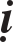 Thieàn sö Nguyeân Tònh - Tuyeát Ñình ôû Hoå khaâu taïi phuû Bình giang, voán ngöôøi ôû Song kheâ. Coù luùc leân giaûng ñöôøng, Sö baûo: “Ngöôøi bieát coù, qua vaïn naêm nhö ñoàng moät ngaøy, ngöôøi khoâng bieát coù qua moät ngaøy nhö ñoàng vaïn naêm. Haù khoâng thaáy Hoøa thöôïng Töû Taâm noùi: “Sôn Taêng haønh cöôùu hôn ba möôi naêm, laáy chín möôi ngaøy laøm moät muøa haï, theâm moät ngaøy cuõng khoâng ñöôïc, bôùt moät ngaøy cuõng khoâng ñöôïc. Laáy khoâng ñöôïc, boû khoâng ñöôïc. Trong khoâng theå ñöôïc chæ gì ñöôïc? Nôi Thuïy nham thaáy laïi taïm khoâng nhö vaäy, sôn Taêng haønh cöôùc ba möôi naêm laïi, ai quaûn moät ngaøy hay chín möôi ngaøy kia, cuõng khoâng ñöôïc cuõng khoâng khoâng ñöôïc, nôi nôi ñöông lai thaáy Di-laëc. Haõy noùi Di-laëc ôû nôi naøo? Gioù vaøng thoåi soâng vò thuûy, laù rôi ñaày xaù Tröôøng an”. Laïi coù luùc leân giaûng ñöôøng, Sö baûo: “Noùi ñöôïc phaûi laø thaáy ñöôïc, thaáy ñöôïc laïi phaûi noùi ñöôïc, thaáy ñöôïc noùi chaúng ñöôïc, laïc ôû aám giôùi thaáy hieåu khoâ sai, noùi ñöôïc thaáy khoâng ñöôïc, rôi ôû thôøi coù laïc ôû bieån ñoäc. Neáu laø moân haï cuûa Thuùy Phong, ngay nhö noùi ñöôïc thaáy ñöôïc, kheùo cho ba möôi gaäy. Coøn noùi khoâng ñöôïc thaáy khoâng ñöôïc cuõng kheùo cho ba möôigaäy. Thuùy Phong nghó gì, noùi? Cuõng kheùo cho ba möôi gaäy”. Sö beøn lôùntieáng goïi ñaïi chuùng vaø baûo: “Nguy hieåm”. Laïi coù luùc leân giaûng ñöôøng, Sö baûo: “Thöôøng ngaøy maët nhaät xuaát hieän ôû phöông Ñoâng, thöôøng ngaøy maët nhaät traàm laéng ôû phöông Taây. Khi aáy, ngöôøi bieát coù, töø xöa töø nay nhö vöøng meø tôï thoùc luùa. Boãng nhieân xoay chuyeån caâu thoaïi ñaàu cuõng khoâng töø phöông Ñoâng xuaát hieän, cuõng chaúng theo phöông Taây aån laëng, haõy noùi töø xöù naøo xuaát hieän vaø aån laëng. Neáu laø ngöôøi thaáu quan nghe ñöôïc, nghó gì? Noùi. Ñònh bieát bia naêm daëm ôû ngoaøi cöûa quaùch, neáu laø ngöôøi chaúng thaáu qua luoân luoân noùi, nöûa nuùi noùng ñoát ngöôøi muø loøa”. Coù vò Taêng hoûi: “Theá naøo laø moät caâu ñeán nhaø?” Sö ñaùp: “Ngoài nhìn thaønh coâng baïi hoaïi”. Laïi hoûi: “Keû chaúng cuøng muoân phaùp laøm baïn laø ngöôøi naøo?” Sö ñaùp: “Baø con xa chaúng nhö xoùm gieàng gaàn”. Laïi hoûi: “Ñôïi moät mieäng oâng muùc heát nöôùc Taây giang, töùc höôùng ñeán oâng noùi, laïi laøm sao soáng?” Sö ñaùp: “Xoùm gieàng gaàn, chaúng nhö baø con xa”. Laïi hoûi: “Vò Taêng thò tòch, höôùng xöù naøo ñi?” Sö ñaùp: “Ñaàu ñoáng phaån”. Laïi hoûi: “YÙ chæ nhö theá naøo?” Sö ñaùp: “Ñaép nhaèm dính nhaèm”.Thieàn sö Phaïm Tö ôû Thieân ninh.Thieàn sö Phaïm Tö - Noät Ñöôøng ôû Thieân ninh taïi Cuø chaâu, voán ngöôøi doøng hoï Chu ôû Toâ ñaøi. Coù luùc leân giaûng ñöôøng, Sö baûo: “Raûo cuøng bieån sinh töû, ñaïp ngaõ bôø Nieát-baøn, treân ñôøi khoâng ngöôøi soáng, suoái vaøng chaúng keû cheát”. Sö beøn naém caây gaäy vaø baûo: “Ngaøy nay caây gaäy cuûa Noät Ñöôøng coù nôi phaân giao. Laïi coù ngöôøi nhaän laáy ñöôïc chaêng? Thöû ra laïi gaùnh vaùc xem? Coù chaêng? Coù chaêng?” Ngöng giaây laùt, Sö neùm caây gaäy roài xuoáng khoûi toøa”. Lcll Sö baûo: “Bieát coù ñeá cuøng cuõng aên chaùo aên côm, khoâng bieát coù ñeán cuøng cuõng aên chaùo aên côm. Laøm sao ngay ñoù nghieäm ñöôïc laø coù vaø khoâng, laø phaûi vaø quaáy, laø taø vaø chaùnh? Neáu nghieäm khoâng ra thì vieäc tham hoïc lôùn xa vaäy”. Xong, Sö heùt moät tieáng roài xuoáng khoûi toøa. Laïi coù luùc leân giaûng ñöôøng, Sö baûo: “Sôn Taêng laø chaùu boán ñôøi cuûa Döông Kyø, Laõo aáy coù Coâng aùn löøa ba chaân ñuøa bôõn nhaûy ñaïp ñi, tuy moïi ngöôøi neâu cöû ñöôïc, chæ laø khoâng bieát noùi rôi laïc. Sôn Taêng chaúng tieác loâng maøy, vì caùc ngöôøi ñöa xuoáng caùi cöôùc chuù”. Vaø Sö môùi baûo: “baøn maøi taùm goùc chaïy trong khoâng”.Thieàn sö Giaùc ôû Quaân sôn.Thieàn sö Giaùc - Phaät Chieáu ôû Quaân sôn taïi Nhaïc chaâu. Coù luùc leân giaûng ñöôøng, Sö neâu cöû: “ngöôøi xöa noùi: Ngöûa troâng ñoù caøng cao, ñuïc khoan ñoù caøng chaéc, troâng nhìn noù ôû tröôùc boãng laïi ôû sau. Caùc ngöôøi laïi coù bieát ñöôïc chaêng? Neáu cuõng khoâng bieát, seõ vì caùc ngöôøi maø chuù phaù. Ngöôõng troâng ñoù caøng cao chaúng caùch maûy tô, coát yeáu naém döùt, Phaät toå khoù troán laùnh, ñuïc khoan ñoù caøng chaéc, thaät theå töï nhieân, chim keâu hoanôû ôû tröôùc hang bieác, troâng nhìn noù ôû tröôùc chaúng chaûi chaùnh chaúng phaûi thieân, möôøi phöông ngoài döùt, oai traán Ñaïi thieân, boãng nhieân ôû sau moät tröôøng roø ró, kham cöôøi Vaân Moân aån taøng thaân Baéc ñaåu. OÂi!”Thieàn sö Hieån ôû Baûo hoa.Thieàn sö Hieån ôû Baûo hoa taïi phuû Bình giang. Voán ngöôøi ôû Baûn quaän. Coù luùc leân giaûng ñöôøng, Sö baûo: “AÊn chaùo xong cuõng treân ñaàu gaén theâm ñaàu, röûa cheùn baùt ñi vì raén veõ chaân, laïi hoûi theá naøo laø nhaän naïp baïi khuyeát?” Ngöng giaây laùt, Sö lôùn tieáng goïi ñaïi chuùng, ñaïi chuùng ngaång ñaàu, Sö baûo: “Veà nhaø uoáng traø”. Laïi coù luùc leân giaûng ñöôøng, Sö baûo: “Thieàn chôù tham, Ñaïo chôù hoïc, heát yù queân coù thöôøng khueách laïc, hieän thaønh Coâng aùn sôùm ngaên khaép, chæ caùi voâ taâm ñaõ xuyeân taïc. Ngay nhö ngoài döùt tröôùc chöa sinh, khoù thaáu sôn Taêng nhaàm nhaàm nhaàm”.Thieàn sö Giaùc ôû Ñoâng sôn.Thieàn sö Giaùc ôû Ñoâng  sôn taïi phuû  Thieäu Höng. Veà sau, Sö ñeán ôû Nhaân Thaùnh. Coù luùc leân giaûng ñöôøng, Sö baûo: “Ba  hoài troáng giuïc  ñaõ xong, caùc ngöôøi moãi töï ñeán ñaây, phoûng ñôïi hieåu roõ ñaïi yù cuûa Toå    sö Ñaït-ma töø Taây vöùc laïi. Laïi coù bieát kieám ñi laâu roài vaäy chaêng? Giaû söû ngay ñoù toû ngoä ñi, cuõng laø cheùm ñaàu tìm keá soáng. Vieäc Ñoâng Sôn chaúng ñöôïc roài, haõy höôùng ñeán ñaàu thöù hai khem eùp böùc xem?” Sö ñöa tay voã vaøo thieàn saøn moät caùi roài xuoáng khoûi toøa. Laïi coù luùc leân giaûng ñöôøng, Sö baûo: “Hoa nôû ñoû röïc caûnh saùng töôi, thoâi noùi trong Hoà rieâng coù trôøi, beân ñaàu traêm hoa nhö cöû ñöôïc, Ñoâng cao ba (03) tröôïng, Taây roäng taùm (08) taác”. Laïi coù luùc leân giaûng ñöôøng, Sö neâu cöû: “Xöa kia coù keû ñoà teån traùn roäng moät ngaøy noï ñeán nôi Ñöùc Phaät vuït neùm con dao gieát haïi xuoáng vaø baûo: “Ta laø soá moät trong ngaøn Ñöùc Phaät”. Ñöùc Theá Toân baûo: “Ñuùng vaäy, ñuùng vaäy”. Ngaøy nay khaép choán tuøng laâm laáy cho laø keû traùn roäng trong thôøi quaù khöù laø moät Ñöùc Phaät quyeàn bieán hieän laøm ñoà teå treû con. Thaáy traùn roäng nhö theá, haõy vui möøng khoâng giao thieäp”. Sö laïi baûo: “Keû traùn roäng chaùnh laø gaõ gieát ngöôøi khoâng nhaùy maét, vuït quaêng con dao xuoáng ñaát vuït ñöùng maø thaønh Phaät, haõy möøng vui khoâng giao thieäp”. Sö laïi baûo: “Keû traùn roäng vuït quaêng con dao xuoáng ñaát vaø baûo: “Ta laø soá moät trong ngaøn Ñöùc Phaät”. Moät Phaät aáy ít nhieàu ñaõ raønh reõ, haõy vui möøng khoâng giao thieäp. Caàn bieát keû traùn roäng chaêng? Caëp ñöôøng hoa ñaøo sau gioù möa, ngöïa chaïy nôi naøo laùnh hoàng taøn”.Thieàn sö Giaùc ôû Thieân phong.Thieàn sö Giaùc ôû Thieân phong taïi Ñaøi chaâu. Coù luùc leân giaûng ñöôøng, Sö baûo: “Trong nöôùc voâ sinh chöa phaûi laø an cö. Ñaàu söôøn muoân nhaän haù dung chaám goùt. Vaû laïi, troâng nhìn giöõa khoâng buoâng tay ngay ñoù vuïtthaân moät caâu laøm sao soáng? Noùi. Ngöôøi gaëp vieäc toát tinh thaàn saûn khoaùi, vaøo löûa vaøng thaät saéc maøu ñoåi ñeïp xinh”.Thuû toøa Ñaïo Toå ôû Chieâu giaùc.Thuû toøa Ñaïo Toå ôû Chieâu giaùc taïi phuû Thaønh ñoâ. Môøi ñaàu vöøa thaáy gaëp Thieàn sö Vieân Ngoä, ngay lôøi chæ daïy “Töùc taâm laø Phaät”, sö beøn phaùt minh. Laâu sau, Thieàn sö Vieân Ngoä baûo phaân toøa, moät ngaøy noï vì ñaïi chuùng vaøo thaát, coù hôn hai möôi vò, boãng nhieân Sö hoûi raèng: “Sinh töû ñeán, laøm sao troán laùnh?” ñaïi chuùng khoâng moät ai traû lôøi. Sö neùm caây phaát traàn moät caùi roài an nhieân thò tòch. Ñaïi chuùng ñeàu kinh ngaïc troâng nhìn thaúng, gaáp baùo cuøng Thieàn sö Vieân Ngoä. Thieàn sö Vieân Ngoä ñeán nôi goïi baûo: “Thuû toøa Toå!” Sö nhöôùng maøy troâng nhìn. Thieàn sö Vieân Ngoä baûo: “Phaán chaán tinh thaàn thaáu quan ñi”. Sö gaät ñaàu xong beøn thaät söï thò tòch.Thuû toøa Toâng Chaán ôû Vaân cö.Thuû toøa Toâng Chaán ôû Vaân cö taïi Nam khöông quaân, voán ngöôøi ôû Ñan khaâu. Sö ñeán nöông töïa Thieàn sö Vieân Ngoä ôû Vaân cö, moät ngaøy noï ngöûa maët troâng nhìn gaùc chuoâng, boãng nhieân kheá chöùng. Coù ngöôøi caät hoûi ñoù. Sö duøng ba baøi keä tuïng ñeå traû lôøi, sau ñoù baûo laø: “Ta coù moät coù ngay ñaây chæ baøy, trôøi xanh saám seùt chôùp cuoän sao baêng, Ñöùc Sôn, Laâm Teá ñaùnh heùt nhoïc baøy, chaúng truyeàn kyø dieäu nôi oâng naøo thieáu”. Thieàn sö Vieân Ngoä thaáy vaäy raát vui möøng. Cuoái vuøng, Sö tieát thaùo töï cao, Ñaïo phong caøng lôùn, töøng ghi vieát treân vaùch töôøng raèng: “ÔÛ taïi taàng treân cuøng Thieân phong, tuoåi gaàn baûy möôi (70) maëc nhaûy nhoùt, khoûi daïy danh töï treo raêng ngöôøi, chòu laøm keû Taêng traên thöù vuïng veà ngaøy nay”.Cö só Xu Maät Töø Phuû.Cö só Xu maät Töø Phuû töï laø Sö xuyeân hieäu laø Ñoâng Hoà. Cö só töøng theo haàu Long Ñoà xöa tröôùc ñeán baùi yeát Phaùp Xöôùng vaø Linh Nguyeân, ñaøm noùi troïn ngaøy, Cö só nghe ñoù maø dung maïo vaãn töï nhieân. Kòp ñeán khi Phaùp Xöôùng thò tòch ñang trong luùc noùi cöôøi. Cö só raát laáy laøm laï ñoù, môùi baét ñaàu doác loøng kính tin. Veà sau gaëp phaûi tang thaân phuï, Cö só nghó suy khoâng bieát laáy gì ñeå baùo ñaùp aân ñöùc nhö ñaát trôøi, môùi thænh môøi Linh Nguyeân veà Hieáu chæ giaûng noùi phaùp. Linh Nguyeân leân phaùp toøa, hoûi ñaùp xong môùi baûo: “Chö vò Nhaân giaû! Chæ nhö Long Ñoà thöôøng ngaøy ñoïc muoân quyeån saùch, nhö nöôùc roùt vaøo bình moät gioït cuõng khoâng ræ loït. Haõy noùi bình thöôøng thuaät tröôùc ôû nôi naøo? Maø nay sau khi xaû boû Thöùc, tröôùc thuaät vaïn quyeån saùch aáy laïi höôùng ñeán nôi naøo tröôùc thuaät?” Nghe theá, Cö só vuït nhieân nhö coù sôû ñaéc, beøn noùi: “Toâi khoâng töùc giaän vaäy”.Linh Nguyeân xuoáng khoûi toøa, hoûi: “Hoïc só vöøa laïi thaáy caùi gì beøn nghó gì? Noùi”. Cö só ñaùp: “Neáu coù choã thaáy, ñoän ñaët Hoøa thöôïng ñi”. Linh Nguyeân baûo: “Nghó gì thì Laõo Taêng chaúng nhö”. Cö só noùi: “Hoøa thöôïng laø taâm haïnh gì?” Linh Nguyeân cöôøi lôùn.Khoaûng ñaàu nieân hieäu Tónh Khöông (1126) thôøi Baéc Toáng, Cö só laøm Thöôïng thö ngoaïi lang, cuøng caùc Trieàu só ñoàng baïn chung chí yù treo baùt ôû Traïch moäc ñöôøng taïi chuøa Thieân Ninh, doác löïc tham thænh Thieàn sö Vieân Ngoä. Thieàn sö Vieân Ngoä cuõng möøng vui vôùi choã thaáy cuûa Cö só vöôït xa moät ngaøy noï, Cö só ñeán Lieâu thö kyùchæ nôi ñaûnh töôùng Thieàn sö Vieân Ngoä maø noùi: “Goùt chaân Laõo taøi gioûi naøy coøn chöa chaám ñaát”. Thieàn sö Vieân Ngoä nghieâng maët baûo: “Trong chum ba ba naøo töøng chaïy?” Cö só noùi: “Taïm vui möøng Laõo taøi gioûi naøy ñaõ chaám ñaát”. Thieàn sö Vieân Ngoä baûo: “Chôù phæ baùng ngöôøi khaùc toát laønh”. Cö só beøn thoâi ñi.Cö só Quaän vöông Trieäu Leänh Caâm.Cö só Quaän vöông Trieäu Leänh Caâm töï laø Bieåu Chi, hieäu laø Sieâu Nhieân, luùc traán nhaäm taïi Nam khöông, Cö só chænh trò moïi söï giaûn ñôn phaàn nhieàu hay cuøng caùc Thieàn naïp vaân du, ngay nôi coâng ñöôøng laáy laøm Duy-ma-caät tröôïng thaát. Vöøa luùc Thieàn sö Vieân Ngoä ñang ôû taïi AÂu phuï, Cö só vui möøng tìm ñeán nôi loø duøi, nhöng Thieàn sö Vieân Ngoä ít coù thôøi gian raûnh roãi, Cö só coá caàu thænh, Thieàn sö Vieân Ngoä baûo: “Vieäc naøy muoán ñöôïc töông öng, ngay phaûi cheát moäi hoài môùi ñöôïc”. Cö só im laëng ngaàm kheá hôïp, thöôøng töï soaïn vieát lôøi sôù ñoù, ñaïi löôïc laø: “Nhaø ngheøo gaëp cöôùp, ai bieát ñeán cuõng chaúng coøn gì. Phoøng troáng khoâng ngöôøi, maáy laàn giaëc ñeán cuõng ñaùnh”. Thieàn sö Vieân Ngoä thaáy vaäy daën doø khieàn gìn giöõ.Muøa Ñoâng naêm Canh thaân (1140) thuoäc nieân hieäu Thieäu Höng (1131-1163) thôøi Nam Toáng, Cö só cuøng Uoâng Noäi Haøng Taûo Lyù, tham chính Bính Taêng Thò Long Khai ñeán Kính sôn baùi yeát Thieàn sö Ñaïi Tueä. Thieàn sö Ñaïi Tueä nghe ñeán beøn baûo ñaùnh troáng vaøo thaát, Cö só vui möøng ruû aùo ñoát höông raûo tôùi. Thieàn sö Ñaïi Tueä baûo: “Caâu thoaïi röûa cheùn baùt cuûa Trieäu Chaâu, Cö só laøm sao soáng hieåu?” Cö só noùi: “Xeùt xem cheùn baùt gì?” Vaø ruû aùo ñi ra. Thieàn sö Ñaïi Tueä ñöùng daäy vaãy khieán döøng vaø baûo: “Ngöôøi xöa höôùng ñeán trong ñoù toû ngoä ñi, oâng nhaân gì maø khoâng toû ngoä?” Cö só nghó ñònh ñaùp, Thieàn sö Ñaïi Tueä phoûng ñònh ñoù baøo: “Xeùt xem cheùn baùt gì?” Cö só noùi: “Laïi laø Laõo taøi gioûi aáy môùi ñöôïc”.Cö só Th lang Lyù Di Toán.Cö só Thò lang Lyù Di Toán hieäu laø Phoå Hieän. Thuûa thieáu thôøi Cö  só ñoïc saùch naêm haøng xuoáng moät laàn. Naêm möôøi taùm tuoåi, trong laøngñeà cöû Cö só ñeán kinh ñoâ öùng thí, xoay traûi hoa yeáu, ñeán naêm hai möôi taùm tuoåi, Cö só laøm Trung thö xaù nhaân. Thöôøng vaøo nôi thaát cuûa Thieàn sö Vieân Ngoä. Moät ngaøy noï vaøo trieàu sôùm trôû veà ngang caàu Thieân Taân, ngöïa nhaûy nhoùt, boãng nhieân Cö só coù söï tænh ngoä, khaép thaân toaùt ñoå moà hoâi, beøn thaúng ñeán Thieân ninh, vöøa luùc Thieàn sö Vieân Ngoä ra nôi cöûa, xa thaáy Cö só ñeán baøn baûo: “Cö só haõy möøng vui vieäc lôùn ñaõ hoaøn taát”. Cö só gaèng tieáng noùi: “Hoøa thöôïng hoa maét laøm gì?” Thieàn sö Vieân Ngoä beøn quaùt heùt, Cö só cuõng heùt. Töø ñoù, cô bieän nhanh nheïn. Phaøm nhöõng luùc cuøng Thieàn sö Vieân Ngoä hoûi ñaùp, ngang cô chaúng nhöôøng. Veà sau, Cö só ñoåi chuyeån laøm Laïi boä, xin Töø luïc veà Lieân giang ôû ñaát Thuïc döïng laäp am töï vui soáng. Boãng moät ngaøn noï hieän töôùng coù chuùt beänh, voäi ñoøi nöôùc aám noùng, taém goäi xong, ngoài kieát giaø, Cö só laøm keä tuïng raèng: “Doái noùi theo laïi chaên giuùp, ngaøy nay raønh reõ ñöôøng ñi, hö khoâng eùp ngaõ Tu-di, noùi laém moät ñöôøng höôùng thöôïng”. Xong, Cö só neùm buùt maø qua ñôøi.Ñaïo nhaân Toå Th ôû Giaùc am.Ñaïo nhaân Toå Thò ôû Giaùc am, laø chaùu gaùi cuûa Kieán Ninh du saùt vieän, töø thuûa thieáu thôøi coù chí yù khoâng muoàn laáy choàng, löu taâm vôùi Toå ñaïo. Ngay döôùi lôøi chæ daïy ñaïi chuùng cuûa Thieàn sö Vieân Ngoä, töï nhieân ñaïo nhaân thaáu suoát roõ raøng. Thieàn sö Vieân Ngoä baûo: “Ngay phaûi vaát boû choã thaáy môùi ñöôïc töï do”. Ñaïo nhaân beøn ñaùp laïi baèng keä tuïng raèng:“Loä Truï keùo giaêng coát Hö khoâng ñuøa nanh vuoát Ngay nhö huyeàn hoäi ñöôïc Coøn laø caùt trong maét”.Ñaïo nhaân Leänh Nhaân Minh Thaát.Ñaïo nhaân Leänh Nhaân Minh Thaát voán teân laø Baûn Minh. Töø khi gieo coû kheá ngoä nôi Thieàn sö Vieân Ngoä. Ñaïo nhaân vaân du döï tham khaép caùc baäc Minh Tuùc vaø ñeàu ñöôïc aán chöùng. Ngaøy raèm thaùng hai naêm Canh thaân (1140) thuoäc nieân hieäu Thieäu Höng (1131-1163) thôøi Nam Toáng, töï thaân Ñaïo nhaân vieát ba baøi keä tuïng gôûi trình Thieàn sö ôû Thaûo ñöôøng, neâu baøy yù muoán taï theá. Ñeán cuoái tuaàn, Ñaïo nhaân giaõ töø thaân thích xoùm gieàng maø qua ñôøi. Thieàn sö môùi vieát lôøi baït döôùi keä aáy vaø aán khaéc löu haønh. Thieàn sö Ñaïi Tueä cuõng môû lôøi phaùt giaùc taùn döông. Lôøi keä aáy laø:“Chaúng bieát phieàn naõo laø Boà-ñeà Neáu theo phieàn naõo laø ngu si Ñang luùc khôûi dieät phaûi caàn hieåuChim quaï Taân La ngöôøi chaúng hay.Khoâng bieát phieàn naõo laø Boà-ñeà Hoa saïch sinh moïc nôi buøn ñaát Ngöôøi laïi hoûi ta neáu laøm gìAÊn chaùo aên côm roài röûa baùt.Chôù quaûn ngöôøi kia, chôù quaûn kia Troïn ngaøy ngu si ñuøa caùt bieån Muoán bieát xöa nay maët maét thaät Beøn laø moät naïn caây Toå sö.”Noùi chaúng ñöôïc ñeán cuøng cheát döôùi naïn, noùi ñöôïc ñeán cuøng cuõng cheát döôùi naïn roát cuøng thì theá naøo? Chaúng höùa ñi ñeâm ñeán saùng phaûi tôùi”.Phaïm Huyeän Quaân ôû Thaønh ñoâ.Phaïm Huyeän Quaân ôû phuû Thaønh ñoâ, ñeán ôû ñaát Vuï chaâu laâu naêm, thöôøng ngoài maø chaúng naèm. Nghe Thieàn sö Vieân Ngoä ñang ôû taïi Chieâu giaùc, beøn ñeán leã baùi caàu xin chæ daïy nhaân duyeân vaøo ñaïo. Thieàn sö Vieân Ngoä baûo khaùn caâu “khoâng phaûi taâm khoâng phaûi Phaät khoâng phaûi vaät laø caùi gì?” Qua thi laâu maø khoâng kheá ngoä, Phaïm Huyeän Quaân beøn khoùc baûo cuøng Thieàn sö Vieân Ngoä raèng: “Hoøa thöôïng coù phöông tieän gì khieán toâi deã hieåu!” Thieàn sö Vieân Ngoä baûo: “Töùc laø coù phöông tieän”. Beøn khuyeân chæ khaùn laø “caùi gì?” Sau ñoù, Phaïm Huyeän Quaân coù söï tænh ngoä beøn noùi: “Xöa nay nghó gì ñaát gaàn...”.Thieàn sö Tueä Vieãn ôû Linh aån.Thieàn sö Tueä Vieãn ôû Linh aån taïi phuû Laâm an, voán ngöôøi doøng hoï Baønh sinh ôû traán Kim löu nuùi Nga my. Naêm möôøi ba tuoåi, Sö ñeán nôi Sa-moân Toâng Bieän ôû vieäc Döôïc sö caàu xin xuaát gia. Sau khi thoï giôùi Cuï tuùc, Sö ñeán Thaønh ñoâ taäp hoïc kinh luaän, roài trôû veà ôû chuøa Vaân nham taïi Nga my. Baáy giôø Thieàn sö Huy ñang ôû taïi ñoù. Thieàn sö Huy laø chaùu boán ñôøi cuûa Thieàn sö Nam ôû Hoaøng Long, coù khaû naêng thaáy bieát raát cao xa. Môùi ñaàu Sö ñeán cöûa, gaëp luùc Thieàn sö Huy thoï trai vöøa xong ñang raûo böôùc nôi haønh lan, Sö môùi tor6ng thaáy beøn buoâng thaû bao ñaõy ñeán hoûi: “Boà-taùt Vaên Thuø laø Toå sö cuûa baûy Ñöùc Phaät. Chöa xeùt roõ ngöôøi naøo laø thaày cuûa Boà-taùt Vaên Thuø?” Thieàn sö Huy ñaùp: “Vôï cuûa Maõ Lang ôû bôø khe Kim sa”. Luùc ñoù coù khôûi thieát phaát ñang laøm Thuû toøa, Sö cuõng ñeán thaân gaàn. Khôûi Thieát Phaát thöôøng daãn duï keàm caëp, traûi suoát thôøi gian hai naêm maø sö chöa coù sôû ñaéc. Moät ngaøy noï ñang ngoài yeân tónh, coù vò Taêng rieâng vöøa ñi vöøa töï noùi raèng: “Gaù boán ñaïi ñeå laøm loïng che, duyeân saùu traàn maø sinh taâm, boãng gaëp saùu traàn choùng döùt, keâu gì laøm taâm?” Nghe theá, boãng nhieân Sö coù chuùt tænh ngoä, beøn voäi ñöùng daäy ñeán baùotrình cuøng Thuû toøa. Thuû toøa lieàn höùa khaû ñoù, Sö môùi leân phöông tröôïng toû baøy cuøng Thieàn sö Huy. Thieàn sö Huy cuõng höùa khaû ñoù.Ñeán saùng hoâm sau, Sö beøn giaû bieät ñeå ra ñi. Caùc ñoàng baïn chung chí yù keùo giöõ laïi, Sö khoâng chòu maø baûo laø: “Thaày ñaõ vì höùa khaû maø toâi choïn chöa roõ raøng vaäy!” Baáy giôø, Thieàn sö Vieân Ngoä töø Vaân cö trôû veà ñaát Thuïc ôû Chieâu giaùc. Sö beøn tìm ñeán ñoù, phaøm moãi luùc thöa hoûi ñoái ñaùpcaâu thoaïi, ngoân töø yù chæ cao xa cöùng chaéc, Thieàn sö Vieân Ngoä raát meán quyù Sö. Moät ngaøy noï, Thieàn sö Vieân Ngoä daïy baûo chung caû chuùng, neâu cöû Cö só Baøng Uaån hoûi Maõ Toå raèng: “keû khoâng cuøng muoân phaùp laøm baïn laø ngöôøi naøo?” Maõ Toå ñaùp: “Ñôïi luùc moät mieäng oâng hôùp caïn nöôùc Taây giang môùi vì oâng noùi”. Nghe neâu cöû nhö theá, boãng nhieân Sö ñaïi ngoä, ngaõ teù trong chuùng. Ñaïi chuùng cho laø Sö truùng gioù, cuøng nhau naâng ñôõ Sö daäy. Sö baûo: “Toâi ñaõ tænh moäng vaäy”. Ñeán toái nhaân luùc Thieàn sö Vieân Ngoä vì ñaïi chuùng tieåu tham, Sö ra hoûi raèng: “Saïch laøu laøu troáng roãng khoâng moät vaät, coát ñoû luaät ngheøo khoâng moät tieàn, cöûa phaù nhaø taøn xin Sö cöùu giuùp”. Thieàn sö Vieân Ngoä ñaùp: “Baûy traân taùm baùu moät thôøi caàm laáy”. Sö hoûi: “Vì sao giaëc khoâng vaøo cöûa maø caån troïng?” Thieàn sö Vieân Ngoä ñaùp: “Coù chaúng lìa, ñòa vò rôi laïc bieån ñoäc”. Sö theo tieáng beøn quaùt heùt. Thieàn sö Vieân Ngoä naém caây gaäy ñaùnh vaøo thieàn saøn moät caùi vaø tieáp baûo: “AÊn ñöôïc gaäy hay chöa?” Sö laïi heùt. Thieàn sö Vieân Ngoä heùt lieàn hai tieáng, Sö beøn leã baùi. Thieàn sö Vieân Ngoä raát hyû hoan, duøng keä tuïng taëng Sö raèng: “Coù löôõi saéc phaán phaùt chuyeån lôøi cuûa choát cöûa, moïi ngöôøi nhìn ñoù cho laø löôõi saét xa”. Töø ñoù cô phong troäi phaùt, khoâng ñaâu chaúng quaáy ñeán.Ñeán muøa xuaân naêm AÁt maõo (1135) thuoäc trong nieân hieäu Thieäu Höng (1131-1163) thôøi Nam Toáng, My Thuù thænh môøi Sö ñeán ôû nuùi Töôïng nhó nhöng Sö khoâng ñeán, cuõng trong naêm ñoù, Thieàn sö Vieân Ngoä thò tòch, Sö môùi than raèng: “Trieát nhaân thò tòch, ai ngöôøi noái tieáp phaùp tòch aáy ö?” Môøi duøng thuyeàn con xuoáng caëp eo bieån. Môøi ñaàu ñeán Hoaøi nam, Sö döøng ôû Long baøn taùm naêm, xa rôøi Lang da laïi chuyeån dôøi ñeán ôû Phoå Teá taïi Vuï chaâu, ñeán ôû Ñònh nghieäp taïi Cuø chaâu. Sö töï phaùt minh taâm yeáu töùc ñöôïc du hyù nhö gioù, Ñaïi töï taïi Tam-muoäi. Töøng nhaân luùc khai loø leân phaùp toøa, Sö baûo: “Trôøi khoâng cöûa, ñaát khoâng vaùch, hoà loâ treân gaùc troàng bí ñao, hai tay naâng caøy nöôùc quaù goái, nhaûy voøng voøng nuoát thoùc chaêng gai, voã baûng ñoái oâng saùo khoâng loã cong cong, rieâng chaân sôn tieâu (quaùi quyû) bieát nhaûy nhoùt, naêm tröôùc giöõa ñoâng khoâng than ñoát, naêm nay ñònh laø khoâng löûa nöôùng. Luùc ñoùi ñoùi ñeán troøng maét vaøng, luùc khoán khoán ñeán coát ñoû ñöùng. Cong cong. Haõy noùi cong caùigì? Khoâng sao laøm giaùm töï, phoù töï, Duy-na, ñieån toaø, trò tueá v.v... töùc cuøng töôïng ñaát buøn thöông löôïng, tung ra hai ñaàu chim cuù tai meøo caén gieát ñoøn giong ñieän Phaät”. Laïi coù luùc leân giaûng ñöôøng, Sö neâu cöû Hoøa thöôïng chaân tònh chæ daïy ñaïi chuùng raèng: “Ñaát trôøi cuøng ta ñoàng caên, muoân vaät cuøng ta ñoàng theå, ñaàu mu chaân cuoái mu chaân ngang ba doïc boán, Baéc-caâu-loâ chaâu löûa noåi chaùy nhaèm loâng maøy Ñeá-thích, vua roàng bieån Ñoâng boãng ñau khoâng caám ngaên. Moät tieáng saám seùt noå ñuøng, ngay ñöôïc khoaûnh ao maùt röôïi, nuùi non ñoå ngaõ, maây phuû toái trôøi. Ñaàu ngaõ  tö ñöôøng xa. Hoà Töû trong côn say boãng tænh daäy laïi voã tay cöôøi lôùn ha ha vaø baûo trong thaønh Quaân Döông gaàn laïi ñaây ít giaëc”. Sö môùi naém caây gaäy vaø baûo: “Giaëc, giaëc”. Sö cöû xöôùng xong môùi baûo: “Phaûi laø moät tröôøng baùn ñuøa vui khoâng thieáu, laøm sao loã muõi troøng maét moäi töï coù chuû ôû. Côù sao daây leo trong ñoáng laøm keû troäm chöa ñaùng noùi laáy? Tröôùc cöûa quaùn röôïu löôïm vaät rôi chaúng laø chaùnh giaëc?” Khi aáy döôùi hieân phía Ñoâng vöøa coù tieáng choù suûa, Sö môùi baûo haønh giaû doø xem. Tröôùc cöûa coù ñoâng nhieàu quan khaùch, ñaïi chuùng ñeàu xoay ñaàu. Sö baûo: “Muoán thaáy chaùnh giaëc ö?” Sö beøn meùo mieäng chæ huyùt moät tieáng vaãy tay vaø xuoáng khoûi toøa. Sö cöû neâu naâng baät ñaïi khaùi nhö vaäy.Baáy giôø Thieàn sö Caûo ôû Dieäu Hyû bò khieån traùch mai chaâu, coù truyeàn keä tuïng cuûa Sö ñeà xöôùng ñeå ñeán ñoù, Thieàn sö Caûo kinh ngôø noùi: “Laõo sö tuoåi giaø maø coù ñeä töû nhö vaäy ö?” Nhaân gôøi thö thoâng giao thaønh thöïc vaø gôûi taëng Sö y phoù phaùp cuûa Thieàn sö Vieân Ngoä. Ñôïi ñeán luùc Thieàn sö Caûo ñöôïc saéc chæ tha trôû veà, Sö môùi duøng keä tuïng ra nghinh ñoùn, gaëp nhau raát möïc vui möøng. Thieàn sö Caûo heát lôøi ngôïi khen Sö. Laïi ñeà nôi chaân taùn raèng: “Soâng aáy ñaát buøn khoâng thaät khoâng giaû, moät caây gaäy traéng Phaät cuõng ñaùnh, laïi coù moät ban nôi sinh tröôûng, môû höôùng ngöïa chaïy trong bình baùt”. Töø ñoù, moïi ngöôøi caøng quy höôùng meán troïng. Boãng choác Sö chuyeån dôøi ñeán ôû Quang Hieáu traûi qua möôøi naêm. An Ñònh Quaän Vöông Trieäu Bieåu ñeán cuøng Sö keát baïn töông giao ngoaøi ñôøi. Thò Lang Taêng khai nöông theo Sö tham khaáu. Taêng khai tuy laø Quan só ñaïi phu maø no ñuû döï tham nôi caùc baäc Laõo tuùc, theo Thieàn sö Caûo töø Dieäu Hyû vaân du raát daøi laâu, maø chöa ñöôïc dónh thoaùt, ñeán luùc gaëp thaáy Sö môùi döùt heát ñieàu nghi. Veà sau qua Nam nhaïc beøn ôû taïi Nam ñaøi. Baáy giôø Thieàn sö Lieân ôû Long vöông, Thieàn sö Haïnh ôû Phöông quaûng ñeàu laø ñeä töû cao tuùc cuûa Nguyeät am, tieáng taêm vang voïng khaép xöù Hoà töông, rieâng cuøng noùi vôùi nhau raèng: “Xöù naøy vaùch ñöùng cao ngaøn muoân nhaän, Tueä Vieãn sao coù theå ñaët chaân ñeán ö?” Nhaân ñoù thænh môøi Sö leân phaùp toøa, daøn baøy hôn ba möôi caâu hoûi ñeàu laø then choát hieåm tieát löøa doái Phaät toå,nôi caùc hoïc giaû ít ngöôøi ñaët ñeå ñeán. Sö tuøy cô giaûi ñaùp, ngoân töø yù chæ saâu maàu, nghò luaän vöôït xa, môùi baét ñaàu thaùn phuïc, Thieàn sö Lieân daãn heát ñoà chuùng cuûa mình bao quanh Sö, kính laïy maø thöa raèng: “Ñaàu goái naøy khoâng khuaát phuïc ngöôøi khaùc ñaõ laâu laém vaäy”. Sau ñoù khoâng bao laâu, Sö qua Thieân thai, ôû khaép ba chuøa Hoä quoác, Quoác vaø Hoàng phöôùc.Ñeán naêm Ñinh hôïi (1167) thuoäc nieân hieäu Caøn Ñaïo (1165-1174) thôøi Nam Toáng, Thöôïng Thö Thaåm Coâng ñöùc Hoøa Thuù Bình Giang cho raèng Ñaïo traøng lôùn ôû Hoå khaâu töø laâu khoâng coù ñöôïc ngöôøi, môùi doác loøng thænh môøi Sö ñeán laøm chuû ôû ñoù. Sö ñeán thì tieáp vaät khoâng moûi meät, phaùp leänh chænh tuùc. Vöøa môùi ñeán neân coøn hoang taøn thieáu keùm, tuy chæ aên chaùo nhöng vaãn khoâng ñöôïc töông tuïc, maø ngoaøi cöûa giaøy deùp giaãm ñaïp thöôøng ñoâng ñaày, nhöõng ngöôøi vì ñaïo phaùp queân thaân mình ñoàng nhoùm tuï, Ñaïo phong Sö caøng vang voïng khaép xa. Sö beøn vaâng phuïng saéc chieáu thænh môøi ñeán ôû chuøa Suøng tieân taïi nuùi Cao ñình. Sau ñoù khoâng laâu, cuøng vò chuû chuøa khoâng phuø hôïp, sö môùi lui ôû am Nghinh chieáu. Sö laïi vaâng phuïng saéc chieáu môøi ñeán Linh aån. Ngaøy khai ñöôøng giaûng phaùp, Trung söù ban taëng höông. Sau khi caàu chuùc Thaùnh thoï xong, Sö môùi böng loø höông: “Moät neùn höông naøy ñaát trôøi chaúng theå chôû che, Phaät nhaõn chaúng theå troâng löôøng, khaép nôi dieät chuûng toäc Hoà, naém laáy ñoän ñaët gieát ngöôøi, phieàn luïy toâi suoát ba möôi naêm giaêng ngang thaân mình trong coû hoang, ñeán noãi khieán moät ñôøi laøm caùi keû chaúng reân ræ. Ñaïi khaùi coù chuùt mæa mai löøa doái, ñoái chuùng cuõng phaûi noùi phaù. Hai möôi tröôùc, soân Taêng bò gioù nghieäp thoåi ñeán trong röøng gai goác döôùi nuùi Maân nga, khua nhaèm caùi duøi saét khoâng loã, bò noù ñaùnh moät caùi, nöûa say nöûa tænh, saép coù theå goïi laø caâm ngay mieäng moät ñôøi môû khoâng ñöôïc, hai möôi naêm sau laïi bò gioù nghieäp thoåi ñi ñeán ñaàu soâng Traïc caåm, trong ñoáng daây leo gaëp ngay caùi chaùy ñuoâi baïc traùn, luùc aáy thaân gaàn gaëp ngay moät mieäng, ngay khoâng tang maät maát hoàn, môû ñöôïc mieäng, maõi ñeán nay thoï duïng chaúng heát. Taïm noùi neùn höông naøy hai möôi naêm tröôùc thaáy ñeán cuøng tri thöùc töùc phaûi, laøm hai möôi naêm sau thaáy ñeán tri thöùc töùc phaûi. Moät chim haïc khoâng ñaäu nghæ ôû hai caây, moät ngöôøi khaùch khoâng laøm phieàn hai nhaø. Haù khoâng thaáy noùi tröôùc ñi chaúng ñeán, sau cuøng quaù laém, maø nay thaân giaëc ñaõ loä baøy, vaät ñuùt loùt hieän tröôùc. Kính vì ñaïi Hoøa thöôïng Thieàn sö Vieân Ngoä tieân sö ôû chuøa Chieâu giaùc tröôùc phuû Thaønh ñoâ, chaúng troïng Tieân sö ñoái ngöï ñaøm khoâng ñi ngang treân bieån, chæ troïng Tieân sö trong ngöïc khoâng vaät trong buïng khoâng thieàn, ñoát noùng trong loø duøng baùo ñaùp aân phaùp nhuû!”Baáy giôø Hieáu Toâng Hoaøng ñeá (Trieäu Thaän 1163-1190) thôøi NamToáng löu yù taâm thaàn noùi khoâng toâng, töøng thænh môøi Sö vaøo noäi ñieän, ban taëng Sö hieäu laø “Phaät Haûi Thieàn sö”. Môùi ñaàu Thieàn sö Caûo ôû Dieäu hyû coù baøi taùn thaùn chaân hình Sö. Coù caâu “Môû höôùng ngöïa chaïy trong bình baùt”. Ñeán luùc Sö ñoái ñaùp vôùi nhaø vua xong trôû veà ñem keä tuïng ghi vaøo ñoù raèng: “Bình baùt ngöïa chaïy höôùng Thieân ñình, ñaïp suoát ñöôøng trôøi ngöïa chaúng kinh, xoay ñaàu bay laïi treân non ngoùng, maây traéng phuû cuøng caûnh Ñeá ñoâ”. Sö giaûng noùi phaùp nghi caùch vöôït ngoaøi taùc duïng, chaúng giöõ khuoân veát thoaùt löôïc hang loã. Ñeán khi ôû trong thaát, coù duyeân raát laø hieåm hoùc khoâng theå gheù hôïp.Sö töøng chæ ñoùa hoa tröôùc maét maø hoûi vò Taêng raèng: “Goïi laøm Phaät, coû thuoác hieän thaønh, goïi laøm suùc sinh mieäng laøm tieáng ngöôøi. Ngay luùc nghó gì, tham hoïc maét ôû nôi naøo?” Vò Taêng aáy khoâng traû lôøi, Sö töï thay theá baûo: “Naêm non boán bieån nuùi tieáng soâng lôùn”. Sö laïi hoûi moät vò Taêng khaùc: “Tröôùc tam quan taác coû chaúng moïc, trong ñieän Phaät laøm sao ñöôïc vaøo?” Vò Taêng aáy khoâng traû lôøi, Sö töï thay theá baûo: “AÙnh saùng caïo ñaàu, röûa saïch baùt”. Sö laïi hoûi vò Taêng khaùc: “Moät Ñaïi taïng kinh giaùo laø mieäng xaáu aùc. Theá naøo ñoù laø baûn thaân Loâ-xaù-na?” Vò Taêng aáy khoâng traû lôøi, Sö töï thay theá baûo: Hoà A-naäu-ñaït saâu boán möôi tröôïng roäng boán möôi tröôïng”. Sö laïi hoûi vò Taêng khaùc: “Töø luùc coù Toå laïi nay, ít nhieàu ngöôøi laàm hieåu, laàm hieåu thì laàm hieåu roài, laøm sao khoûi phaûi loãi quaù aáy?” Vò Taêng aáy khoâng traû lôøi, Sö töï thay theá baûo: “Toäi khoâng truøng thöù lôùp”. Sö laïi hoûi vò Taêng khaùc: “OÂng ôû vieän naøo?” Vò Taêng aáy ñaùp: “Laø Taêng ôû vieän Thieân cung”. Sö hoûi: “Ñaõ laø ôû vieän Thieân cung, vì sao hai chaân ñaïp ñaát?” Vò Taêng aáy khoâng traû lôøi, Sö töï thay theá baûo: “Sao quaùi gôõ ñöôïc ta”. Laïi moät ngaøy noï leân giaûng toøa, troáng gioùng ñaõ xong, Sö ngoài ôû trong maøn, thò giaû tìm Sö maø khoâng thaáy, Sö veùn môû maøn vaø baûo: “Chæ taïi trong naøy, nhaân gì khoâng thaáy?” Thò giaû khoâng traû lôøi, Sö töï thay theá baûo: “Buùa lôùn chaët phaù Tam quan”. Moät ngaøy noï, thö kyù vaø Duy-na cuøng tranh nhau laïi gieo cô. Sö naâng cao taám baûng vaø baûo: “Thö kyù vaø Duy-na haønh leänh baát chaùnh, Laõo Taêng phaït daàu, haønh giaû aên gaäy”. Vaø Sö baûo hai ngöôøi môû lôøi. Duy-na thöa: “Khoù troán thoaùt trí tueä soi xeùt”. Sö baûo: “Chaúng phaûi, chaúng phaûi”. Coøn thö kyù im laëng khoâng noùi gì. Caû hai ngöôøi ñeàu bò xua ñuoåi ra. Laïi nhaân Sa-moân Tieân Trì ôû Tònh töø ñeán ñöa thö, Sö hoûi: “Tröôûng laõo oâng laø ngöôøi xöù naøo?” Trieân Trì ñaùp: “Hoøa thöôïng raát tôï khoâng bieát”. Söï laïi hoûi: “Coøn oâng  laø ngöôøi xöù naøo?” Tieân Trì ñaùp: “Ngöôøi ôû Vieät chaâu”. Sö baûo: “Hoå döõ chaúng aên thòt naèm”. Laïi nhaân luùc caûm beänh, coù vò Taêng ñeán thaêm, Sö hoûi vò Taêng aáy: “Laõo Taêng hoâm qua thaáy sao hoûa ra cung roài, nhaân gìñeán nay æa phaån chaúng ra?” Vò Taêng aáy thöa: “Laõo laõo ñaïi ñaïi höôùng ñeán trong Ñoâng ty laøm keá soáng”. Sö baûo: “Nhaân lôøi noùi tuy hieåu Toâng, chôù töï laäp quy cuõ”. Ñaõ khoâng bieát loaïn khaép nhö theá naøo, töùc thôøi Sö xua ñuoåi ra, vaø Sö töï thay theá baûo: “Trong nöôùc Ma-kieät-la thaân haønh leänh naøy”. Vò Taêng aáy laán vaøo thaân, Sö daát thaân daäy hoûi: “Laïi chaúng maïc quaàn vaûi cuøng thaáy”. Vò Taêng aáy treùo tay ñeán gaàn phía tröôùc, noùi: “Ngaøy nay thaân gaàn thaät haït ñöôøng (nhaø muø loøa). Sö cöôøi lôùn ha ha. Vò Taêng aáy noùi: “Kyõ löôõng ñaõ heát”. Sö voã tay xuoáng moät caùi.Baáy giôø coù Sa-moân Giaùc A voán ngöôøi nöôùc Nhaät Baûn, raát thoâng raønh giaùo nghóa toâng Thieân thai vaø kheùo vieát chöõ, coù khaû naêng noùi raønh tieáng caùc nöôùc, môùi ñaàu ñeán baùi yeát sö raát meán quyù khaû naêng nhaïy beùn, Sö töø töø ñem Thieàn toâng giaûi hieåu cho ñoù. Giaùc A döøng ôû ba naêm choùng coù sôû ñaéc, laøm naêm baøi keä tuïng gieo cô maø ñi, noùi ôû truyeän Thieàn sö Giaùc A. Ngaøy sau nhaân coù khaùch thöông buoân bieån löu truyeàn ñoù veà chuøa Vieân thaønh ôû nöôùc Nhaät Baûn, chuû chuøa aáy laø Sa-moân Giaùc Trung coù ghi thöù gôûi ñeán caûm taï, neân Toâng chæ cuûa Sö phaân thaønh moät phaùi taïi nöôùc Nhaät Baûn vaäy.Ñeán ñaàu thaùng chín naêm Thuaàn Hy thöù hai (1175) thôøi Nam Toáng, leân giaûng ñöôøng, Sö noùi keä tuïng raèng: “Thuaàn Hy naêm hai (02) nhuaän, cuoái thu ñaàu thaùng chín (09), nôi oàn naùo chôù ra, ñaát laïnh ñaët maét nhìn. Toái saùng chaúng lieân can, ñaây kia phaân moät nöûa, moät gioáng laøm quyù nhaân, baûo ai baùn than cuûi? Höôùng ñeán caùc oâng noùi khoâng ñöôïc huûy baùng, khoâng ñöôïc taùn thaùn, theå nhö hö khoâng ñaém chìm söôøn bôø, cuøng goïi cuøng keâu veà ñi laïi. Thöôïng nguyeân chaùnh laø nöûa thaùng gieâng”. Baáy giôø döôùi ñoâ thaønh oàn naùo rao truyeàn, raát nghi ngôø ñeán ngaøy möôøi laêm thaùng gieâng naêm sau (1175) Sö seõ thò tòch. Beøn taáu trình leân ñeán nhaø vua. Ñeán kyø haïn, Sö khoâng taät beänh gì, leân phaùp toøa caàu chuùc Thaùnh thoï theo nghi nhö thöôøng. Laïi nhaân caùc haøng quan tuïc ñeán chuøa tu trai, Sö laïi leân phaùp toøa, xong beøn baûo Tri söï Thuû toøa phaân baïn Quan khaùch, vaø thí chuû thieát trai, tôùi giôø thoï trai thò giaû ñoàng ñeán trai ñöôøng. Ngaøy aáy döôùi ñoâ thaønh moïi ngöôøi ñua nhau nhoùm tuï, nhaø vua cuõng kính sai Trung söù doø xeùt ñi ôû cuûa Söï vaø ñeàu thaáy Sö ñi laïi nhö thöôøng, thöôøng luoân thay ñoåi nhau veà taáu trình. Sau khi thoï trai xong, thò giaû cuøng caùc quan tuïc ñoàng ñeán phöông tröôïng, chæ thaáy caùnh cöûa ñoùng hôi kín. Sö voán coù nuoâi moät con khæ ñen raát quen thuaàn hay bieát yù ngöôøi, nhaân duøng vaûi vuïn may vaù cho khæ maëc neân goïi ñoù laø “Vieân (khæ) haønh giaû”. Ñeán khi tìm kieám Sö khoâng thaáy, nhaân leùn nhìn qua loã hoång cöûa soå vaøo trong chæ thaáy con khæ treân tay naém moät quyeån saùch nhö ngöôøi ñöùng ôû tröôùcsaân giöôøng, moïi ngöôøi beøn voäi theo loái sau vaøo tröôùc saøn giöôøng, moïi ngöôøi beøn voäi theo loái sau vaøo tröôùc saøn giöôøng, veùn môû maøn thì Sö ñaõ thò tòch roài vaäy. Laáy quyeån saùch trong tay khæ, ñoïc xem ñoù thì ra laø baøi tuïng giaõ töø cuoäc ñôøi raèng: “Beû gaõy caùn caân, nhaát lieàn baøy vaûi, vuït ra cô tröôùc, chaù bay chaúng löôøng”. Löu giöõ nhuïc thaân Sö laïi möôøi ngaøy maø nhan saéc khoâng bieán ñoåi. Sö höôùng thoï baûy möôi boán tuoåi naêm möôi chín haï laïp. Caùc ñeä töû ñaéc phaùp cuûa sö nhö Sa-moân Lieãu Thöøa, Nhö Baûn, Teà Dó, Tueä Xung ñeàu ôû nôi caùc chuøa lôùn.Ñoái chieáu ôû “Ngöï ngöõ” moät quyeån, thì ngaøy hai möôi thaùng gieâng naêm Caøn Ñaïo thöù baûy (1171) thôøi Nam Toáng, vua Hieáu Toâng coù saéc chæ môøi Tröôûng laõo Tueä Vieãn ôû Linh aån vaøo noäi ñieän, chieàu hoâm aáy môøi ñeán nôi ñieän Tuyeån Ñöùc, Sö taáu trình raèng: “Thaàn voán laø keû phaøm ngu sinh ôû Taây thuïc, sôùm ñöôïc nghe ñaïo töø Thieàn sö Vieân Ngoä, nuoâi döôõng vuïng veà ôû choán nuùi röøng suoát boán möôi naêm, kính ngöôõng ñöôïc nghe töø luùc beä haï leân ngoâi ñeán nay xoùt thöông cöùu giuùp muoân sinh, hoä trì Toâng giaùo. Ñieàu goïi laø ñem taâm Phaät maø trò bình thieân haï. Thaàn nhôø duyeân möøng vui may maén, nöông töïa gaàn Thieân nhan, chaúng ngaên noãi muoân vaøn caûm aân”. Vua Hieáu Toâng noùi: “Vieân Ngoä laø ai?” Sö ñaùp: “Chính teân laø Khaéc Caàn, khoaûng ñaàu nieân hieäu Kieán Vieâm (1127) thôøi Nam Toáng, Thaùi thöôïng hoaøng (Cao Toâng - Trieäu Caáu 1127-1163) döøng böôùc Duy Döông, môøi cuøng ñoái ñaùp, nhaân ñoù ban taëng hieäu laø “Vieân Ngoä Thieàn sö”, vaø töùc laø baäc thaày cuûa thaàn ñaây vaäy”. Vua Hieáu Toâng noùi: “Tieác chaúng ñöôïc thaáy gaëp ñoù! Coøn Toâng Caûo thì theá naøo?” Sö ñaùp: “Toâng Caûo cuøng Thaàn ñoàng xuaát thaân töø cuûa cuûa Thieàn sö Vieân Ngoä”. Vua laïi hoûi: “Khanh ñeán Linh aån bao giôø?” Sö ñaùp: “Moät ngaøy tröôùc khaùnh tieát muøa Ñoâng naêm tröôùc laø vaøo chuøa, nay ñöôïc beä haï ban aân ra maét, ñöôïc thaáy aùnh saùng trong saïch, thaày troø moät nhaø ñaâu hôn vinh haïnh gaëp. Thaàn kính caån ñem möôøi thieân keä tuïng xöa tröôùc cuøng taáu daâng”. Ñoïc xong, vua Hieáu Toâng baûo Sö ngoài, sö beøn taï aân ñeán toøa ngoài. Vua hoûi: “Theá naøo thoaùt khoûi ñöôïc sinh töû?” Sö ñaùp: “Chaúng ngoä ñaïo Ñaïi thöøa, troïn khoâng theå thoaùt khoûi”. Vua laïi hoûi: “Theá naøo laø ñaéc ngoä?” Sö ñaùp: “Taùnh aáy voán coù, neáu duøng naêm thaùng giuõa maøi ñi thì khoâng ai chaúng ngoä”. Vua laïi hoûi: “Sau khi ñaõ ngoä thì theá naøo?” Sö ñaùp: “Ngoä roài môùi bieát. Ñieàu hoûi cuûa beä haï vaø lôøi ñaùp cuûa thaàn ñaây thaûy ñeàu chaúng phaûi”. Vua laïi hoûi: “Taát caû caùc nôi chaúng phaûi, sau ñoù nhö theá naøo?” Sö ñaùp: “Thoaùt theå hieän tieàn roài, khoâng töôùng maûy loâng toùc coù theå thaáy”. Vua Hieáu Toâng gaät ñaàu chaáp thuaän. Sö laïi noùi: “Coå ñöùc noùi khoâng choã phaûi laø Boà-ñeà”. Vua laïi hoûi: “Töùc taâm töùc Phaät thì theá naøo?” Sö ñaùp:“Tröôùc maét khoâng phaùp, beä haï goïi gì laøm taâm?” Vua laïi hoûi: “Theá naøo laø taâm?” Sö beøn khôûi thaân treùo tay maø ñöùng, ñaùp: “Chæ laø vaäy”. Vua Hieáu Toâng cöôøi xoøa. Laïi hoûi: “Nhaân duyeân cuûa Ñöùc Sôn vaø Laâm Teá ngoä ñaïo, Sö ñeàu traû lôøi roõ raøng caùc ñieàu ñoù. Vua laïi hoûi: “Töøng goïi tieåu ngoïc voán voâ söï, chæ caàu Ñaøn Lang nhaän ñöôïc tieáng. Ñoù laø nôi sôû ñaéc cuûa Thieàn sö Vieân Ngoä, chæ laø muoán ngöôøi nhaän ñöôïc tieáng?” Sö ñaùp: “Xöa kia coù Traàn Ñoä Chi ñeán hoûi Ñaïo nôi Hoøa thöôïng Dieãn ôû Nguõ toå, Hoøa thöôïng Dieãn baûo: “Trong thô Tieåu Dieãm cuõng coù thieàn”. Khi aáy Thieàn sö Vieân Ngoä ñang ñöùng haàu beân caïnh nhaân ñoù hoûi: “Theá naøo laø Thieàn?” Hoøa thöôïng ñaùp: “Töøng goïi Tieåu Ngoïc voán voâ söï, chæ caàn Ñaøn Lang nhaän ñöôïc tieáng. Theá naøo laø ñaïi yù cuûa Toå sö Ñaït-ma töø Taây vöùc laïi? Caây baùch tröôùc saân. Theá naøo laø Phaät? Ba caân gai”. Thieàn sö Vieân Ngoä beøn thôû daøi moät tieáng, boãng nhieân coù toû ngoä, khi aáy vöøa luùc coù tieáng  gaø gaùy. Thieàn sö Vieân Ngoä noùi: “Maøy cuõng hieåu thieàn”. Hoøa thöôïng Dieãn hoûi: “OÂng laøm sao sinh hieåu?” Thieàn sö Vieân Ngoä ñaùp: “Boû ngay vaät trong ngöïc cô tröôùc maét”. Hoøa thöôïng Dieãn baûo: “Gaõ naøy thaáu trieät roài vaäy!” Khi aáy, vua Hieáu Toâng baûo: “Hay, hay”. Sö laïi noùi: “Sau khi ngoä ñöôïc, ngaøn caâu, vaïn caâu, cho ñeán caû moät Ñaïi taïng giaùo ñieån cuõng chæ laø moät caâu”. Vua laïi hoûi: “Laø moät caâu nôi naøo?” Sö ñaùp: “Kheùo noùi chaúng ra cöûa”. Vua laïi hoûi: “Chaúng cuøng muoân phaùp laøm baïn, coù theå tham chaêng?” Sö ñaùp: “Laõo Baøng Uaån ñaët ñeå moät caâu hoûi naøy. Ngay ñöôïc kinh trôøi ñoäng ñaát, vöôït xöa nay, thoaùt phaûi quaáy, lìa ngoân thuyeát, khoâng nöông caäy, chaùnh nhö beä haï laø baäc chí toân chí quyù, Ñaïi ñaïo voán vaäy”. Vua laïi noùi: “Chæ laø chaúng ôû coù vaø khoâng”. Sö noùi: “Lìa ngay coù vaø khoâng ñeán cuøng cuõng chaúng caàn”. Vua laïi hoûi: “Khanh sao theá?” Sö ñöa leân moät naém tay vaø theo ñoù noùi: “Thaàn laø keû chaát phaùc ôû choán nuùi röøng, cöû chæ thoâ traùi, khoâng bieát leã ñoä, xin beä haï khoang dung tha thöù”. Vua laïi noùi: “Chaúng phoøng ngaïi noùi Thieàn”. Vaø laïi hoûi: “Ngöôøi ñaéc ñaïo laø ai?” Sö ñaùp: “Ngöôøi hoïc ñaïo raát ñoâng, tuøy khí löôïng coù caïn saâu. Vaøo thaát ôû coù theå kieåm nghieäm ñöôïc ñeán cuøng, ngöôøi khaùc cuõng töï bieát thôøi tieát. Xöa kia coù Taêng Khai Thò Lang cuõng gaàn ñaïo”. Vua laïi hoûi: “OÂng aáy theá naøo maø coù tænh ngoä?” Sö ñaùp: “Taêng Khai töøng hoûi: “Theá naøo laø Thieän tri thöùc?” Thaàn ñaùp: “Loàng ñeøn, loä truï, meøo con, choù con ñeàu xöng laø Thieän tri thöùc, sao laïi phaûi hoûi”. Taêng Khai noùi: “Ñaõ xöng laø Thieän tri thöùc vì gì ngôïi khen thì vui möøng, huûy baùng thì töùc giaän?” Thaàn noùi: “Thò Lang töøng thaáy Thieän tri thöùc chaêng?” Taêng Khai ñaùp: “Naêm ba möôi tuoåi, Taêng Khai toâi tham thieàn côù sao chaúng thaáy?” Thaàn laïi hoûi: “Thaáy nôi vui möøng hay thaáy nôi töùc giaän? Taêng Khai mòt môø,thaàn gaèn heát moät tieáng, Taêng Khai ñònh môû mieäng. Thaàn laïi heát. Thaàn laïi keùo döøng vaø baûo: “Môû mieäng ñeán cuøng chaúng phaûi Taêng Thò Lang. Taêng Thò Lang höôùng ñeán nôi naøo ñi?” Taêng Khai baát chôït gaät ñaàu thôû daøi. Thaàn ñöa tay baùi daøi vaø noùi: “Thò Lang haõy vui möøng vieäc lôùn ñaõ xong!” Taêng Khai beøn laøm keä tuïng gieo cô raèng: “OÂi thay löøa giaø, tuøng laâm yeâu nghieät, roáng ñaát moät tieáng, cô trôøi roø ræ”. Coù ngöôøi laïi hoûi yù chæ nhö theá naøo? Naém caây gaäy caét ngay mieäng”. Vua laïi hoûi: “Laïi coù ngöôøi naøo?” Sö ñaùp: “Ngöôøi hoïc Phaät ñoâng nhieàu, coù duyeân cuõng roäng lôùn raát sôï nhoïc Thaùnh ñöùc phaûi nghe, chaúng daùm taâu nhieàu”. Vaø Sö môùi noùi: “Thaàn xin trôû veà laïi chuøa cuøng caùc naïp töû truyeàn taâm Toâng Phaät ngöôõng mong baùo ñaùp aân che truøm, mong beä haï sôùm trôû laïi Trung Nguyeân ñeå an uûy söï mong ñôïi cuûa boán bieån. Vua laïi noùi: “Sau laïi caøng muoán ñaøm noùi taïi ñaây”. Sö ñaùp: “Kính caån seõ lui nghi”. Roài Sö beøn taï aân vaø xuoáng khoûi ñieän.Ñeán ngaøy moàng 07 thaùng 03 naêm ñoù (1171), vua Hieáu Toâng laïi coù saéc chæ, qua giôø ngoï ngaøy moàng taùm, haàu giaù qua cung Ñöùc thoï trôû veà, môøi caùc Tröôûng laõo ôû Kính sôn, Linh aån ñeàu vaøo ñieän Tuyeån ñöùc haàu gaëp. Khi ñaõ ñöôïc ban toøa ngoài, vua môùi noùi: “Linh aån vaø Kính sôn ñeàu laø caùc chuøa lôùn, töøng baûo thaàn lieâu choïn môøi ngöôøi truù trì”. Sö ñaùp: “Ñoäi aân beä haï chaúng queân Linh sôn phoù chuùc, chaúng vì hình phuïc thaáy maát, ngöôøi döôùi röøng bieát laáy gì ngöûa mong baùo ñaùp”. Vua laïi hoûi: “Muøa thu naêm tröôùc nöôùc möa ngaäp, coøn naêm nay theá naøo?” Sö ñaùp: “Thaùng chaïp coù tuyeát öùng kyø haïn aéc coù ñieàm naêm môùi sung tuùc”. Vua laïi noùi: “Traãm raát lo sôï moïi ngöôøi trong nhaân gian ñoùi keùm”. Sö noùi: “Thaàn cuõng sôï daân chuùng vuïn vaët khoù ñöôïc aên, nhôø ñoäi Thaùnh ñöùc beä haï  caûm neân, nay hai gioáng luùa saép chín, giaù gaïo cuõng hôi caân baèng, trong ngoaøi ngöôøi ñaõ ñi cöùu giuùp, chi ñöôïc moät muøa no ñuû thì vieäc nhaø noâng ñöôïc tieáp noái töông tuïc, ñoù ñeàu do beä haï ban taëng sinh thaønh”. Vua laïi noùi: “Ñeán thu laïi ñöôïc moät muøa luùa chín, khaép daân gian hôi soáng laïi”. Sö ñaùp: “Beä haï laáy taâm cuûa traêm hoï; muoân daân laøm taâm mình, Thaùnh löï ñaõ beàn bæ aéc tuøy theo taâm nieäm”. Vua laïi noùi: “Khaép nghe Hoaøng Ngaïn Tieát neâu cöû xöa noùi laø “Taâm theo vaïn caûnh chuyeån, nôi chuyeån thaät hay saâu”. Nhaân ñöôïc thoï duïng duøng taâm roãng öùng vaät”. Kính Sôn ñaùp raèng: “Saùng roãng töï chieáu chaúng nhoïc taâm löïc”. Sö ñaùp: “Ñaây môùi laø “Tín taâm minh” cuûa Ñaïi sö Tam Toå (Taêng Xaùn), chaùnh laø ngöôøi coù choã chöùng ngoä noùi vaäy”. Vua laïi hoûi: “Nhö theá naøo?” Sö ñaùp: “Chí ñaïo khoâng khoù, chæ hieàm choïn löïa, chæ chôù thöông gheùt, roãng rang saùng rôõ, maûy may coù sai, ñaát trôøi caùch bieät”. Vua vui möøng raát laém. Sö laïi taáuraèng: “Tha cho thaàn ghi moät baûn vaø thieát thieät am ghi tröôùc sau, taáu baøy ñoái ghi cuøng beä haï”. Vua noùi: “Raát hay!” Laïi hoûi: “Moät mieáng hôùp heát nöôùc Taây giang, Lyù hoäi khoù ra?” Sö ñaùp: “Lyù hoäi chaúng ñöôïc, nôi ñöôøng voâ nghóa ngay ñoù beøn phaûi”. Vua laïi noùi: “Laïi qua vaøi naêm töùc coù theå hieåu”. Sö ñaùp: “Chæ trong moät saùt-na, ñaït ngoä laáy ñoù laøm khuoân pheùp”. Hoûi ñaùp ñaõ laâu, Sö môùi taâu raèng: “Thaàn sôï laâu nhoïc Thaùnh ñöùc”. Xin taï aân maø xuoáng ñieän.Ñeán ngaøy hai möôi taùm thaùng gieâng naêm Caøn Ñaïo thöù taùm (1172) thôøi Nam Toáng, xa giaù vua Hieáu Toâng ñeán chuøa Linh aån, ñeán ñình Laõnh tuyeàn, Sö sinh hoaït xong, Thò thaàn truyeàn saéc chæ Tröôûng laõo veà chuøa. Vua ñeán Tam moân xuoáng ngöïa. Sö laïi sinh hoaït. Vua noùi: “Ñi thì coù Sö haàu”. Ñeán tröôùc ñieän taïng, Sö taâu: “Söûa sang haønh lan cao vôïi, sôï khoù böôùc chaân Thaùnh ñöùc”. Vua noùi: “Chaúng phoøng ngaïi”. Beøn ñi ñeán tröôùc Taêng ñöôøng, vua vaøo trong Taêng ñöôøng, Sö ñeán tröôùc phöông tröôïng ñoát höông, vua ñeán nôi phöông tröôïng Sö vaãn sinh hoaït. Thöôïng thuû troâng nhìn xaù-lôïi raêng Phaät do Thaùi toå Hoaøng ñeá ban taëng chuøa Naêng nhaân ôû kinh ñoâ. Vua ñöa tay böng ngang traùn toû veû caøng kính troïng, Sö ñem söï tích raêng Phaät maø taáu trình. Ñeán Ngoä an ñöôøng, moät luùc cöôøi noùi rieâng. Ñoïc Thieàn sö Toâng Caûo - Ñaïi Tueä ñeán nôi Ma döông gôûi phaùp y vaø thö noùi laø “Cö só Sieâu Nhieân laø ngöôøi trong ñoù, sôï coù nôi chöa ñeán, phaûi cuøng thöông löôïng”. Vua thaáy vaäy, baûo: “Chaäm maát saùu möôi hai naêm, chaúng kòp môøi Toâng Caûo!” Vaø vua laïi hoûi: “Sieâu Nhieân theá naøo?” Sö ñaùp: “Cö só Sieâu Nhieân cuøng Tieân sö Vieân Ngoä vaø Ñaïi Tueä (Toâng Caûo) theo nhau ñi ñaõ laâu roài, khieán thaàn cuøng kia ñau xoùt xuoáng ñoäc tay”. Vua cöôøi. Laïi thaáy ba saùch ngöõ luïc treân baøn aùn nôi phöông tröôïng cuøng moät trang giaáy taáu ñoái traïng vaên, vua beøn hoûi: “Ñaây laø gì?” Sö taâu: “Tröôùc laïi xin daâng tín taâm minh cuûa Ñaïi sö Tam Toå vaø truyeän Thieát thieät am cuøng taáu ñoái luïc tröôùc sau”. Vua lieàn ban saéc chæ gom thaâu vaøo. Tieáp ñeán giao loâ thaát, thaáy toân töôïng hoïa cuûa Sö, vua beøn hoûi: “Ñaây  laø ai?” Sö ñaùp: “Ñoù laø do Ñoà chuùng ñaùp hoïa ñaûnh töôùng cuûa thaàn”. Sö xin baøi taùn thaùn. Vua baûo: “Ñaây laø ñaép hoïa ñeán cuøng, caùi naøo laø chaân thaät ñeán cuøng?” Sö baét treùo tay khum mình noùi: “Khí xuaân hoøa aùm, cung kính chæ Thaùnh nhaân muoân phöôùc”. Vua cöôøi lôùn. Vua troâng xem toân töôïng Thieàn sö Vieân Ngoä vôùi baøi taùn thaùn do Sö ñeà raèng: “Kheùo caùi thoaùt röôùi laõo naïp, taû ñöôïc möôøi phaàn töông tôï, taùm truï trong bieån tuøng laâm, gaëp nhaèm chæ luaän vieäc naøy, cöûa bieån raønh voït soùng lôùn, ñeán roài chaúng noùi moät chöõ, Tueä Vieãn naém ngay cöông toâng, ñoäi mang roäng ñi böôùc lôùn. Beä loø khoaùi xuoáng keàm duøi, keùo giöõ ñeán ñöôøng höôùngthöôïng”. Vua hoûi: “Ñaây tieän laø choã noùi ñeán luùc Quang Nghieâu taïi Duy döông leân ñoái ñaùp ñeán cuøng ö?” Sö ñaùp: “Tieän ñuùng vaäy”. Vua troâng xem töôùng Ñöùc Phaät Thích-ca ra nuùi. Sö taâu: “Ñoù laø do Ngoâ Ñaïo töû ñaép hoïa vaäy”. Vaø Sö cuõng ñoïc baøi taùn thaùn ghi raèng: “Lôùn thay Thích-ca Vaên, bieån phöôùc nhoùm voâ löôïng, ñaát ñaây thieáu Chu sa, ñaát ñoû cuõng laøm quyù, nay con cuùi ñaàu leã taùn döông, löu cho ngöôøi trôøi laøm hình daïng”. Vua troâng xem toân töôïng Laâm Teá môùi hoûi: “Ñaây laø Laâm Teá ö?” Sö ñaùp: “Thieàn sö Laâm Teá laø ngöôøi Taøo chaâu, laø Toå sö ñaõ möôøi hai ñôøi cuûa thaàn ñaây vaäy”. Vua troâng nhìn khaép nuùi röøng roài môùi baûo: “Töôûng luùc tuyeát xuoáng khaû quan”. Sö ñaùp: “Laïi coù phöông treân raát ñeïp”. Vua xoay laïi, Sö cuøng theo ñeán tröôùc haønh lan phía Ñoâng phaùp ñöôøng. Vua troâng xem vaùch töôøng ñaép hoïa. Sö taâu: “Ñoù laø cao Taêng qua caùc thôøi ñaïi”. Vua hoûi: “Ñeán nay coù vò naøo chaêng?” Sö ñaùp: “ÔÛ haønh lan phía Taây thôï ñaõ ñeán laøm xong”. Vua chæ vaøo bieån töôùng Hoa Nghieâm, Sö tuøy theo ñieàu hoûi maø taáu ñaùp, ngoân töø yù töù cuøng kheá hôïp. Vua beøn lui xa giaù, Sö caûm taï aân maø trôû veà. Ngaøy hoâm sau coù saéc chæ ban taëng Sö caùc thöù luïa quyeán v.v...Ñeán ngaøy moàng 06 thaùng 08 naêm ñoù (1172), vua Hieáu Toâng laïi coù saéc chæ tuyeân môøi ngaøy moàng baûy, Tröôûng laõo Linh aån cuøng ñoàng caùc Quan vieân Taêng ñaïo vaøo noäi dung ñeán Quaùn ñöôøng thoï thai. Sau khi thoï trai xong ñeán tröôùc Quaùn ñöôøng sinh hoaït, vua ban môøi ngoài môùi uoáng traø, caùc vò taï aân roài, tieáp tuïc coù saéc chæ rieâng môøi Tröôûng laõo Linh aån ñeán cöûa phía Ñoâng Quaùn ñöôøng. Sö theo vaøo, taâu raèng: “Ngaøy nay, Thaàn cuøng caùc vò v.v... ñöôïc beä haï ban tònh cuùng, caû tam giaùo (Phaät, Khoång, Laõo) ñoàng nhoùm taäp. Ñaây laø moät vieäc öu thaéng, ôû ñôøi thaät hieám coù, neân caûm ñoäi Thaùnh aân”. Vua baûo: “Coù theå goïi laø vieäc öu thaéng”, beøn môøi Sö ngoài, vua tieáp baûo: “Ta coù moät vaøi söï kieän muoán hoûi khanh”. Sö ñaùp: “Thaàn nguyeän xin nghe Thaùnh huaán”. Vua hoûi: “Ngaøy tröôùc ñang luùc nguû naèm moäng, boãng nghe tieáng chuoâng beøn tænh giaùc. Chöa bieát moäng vaø tænh giaùc nhö theá naøo?” Sö ñaùp: “Beä haï hoûi trong moäng ö? Hay tænh giaùc ñeán ö? Neáu hoûi tænh giaùc ñeán, maø nay chaùnh laø nguû noùi môù, coøn neáu hoûi trong moäng, thì moäng vaø tænh giaùc khoâng khaùc, daïy baûo ai phaân bieät. Moäng töùc laø huyeãn. Bieát huyeãn töùc lìa, lìa huyeãn töùc giaùc, taâm giaùc chaúng ñoäng. Do ñoù noùi: Neáu hay chuyeån vaät, töùc ñoàng Nhö Lai”. Vua laïi hoûi: “Moäng huyeãn ñaõ chaúng phaûi, vaäy tieáng chuoâng töø nôi naøo phaùt khôûi?” Sö taâu: “Töø choã beä haï hoûi maø phaùt khôûi”. Vua cöôøi, vua laïi hoûi: “Ngaøy tröôùc ngoài yeân laéng nôi cöûa naøy, boãng nhieân tö duy ñöôïc ñeán luùc neâu cöû chaúng cuøng muoân phaùp laøm baïn, chæ chaúng cuøng muoân phaùplaøm baïn aáy cuõng raát kyø ñaëc, traãm töø trong ñoù coù caùi choã thaáy”. Sö taâu: “Chaúng cuøng muoân phaùp laøm baïn, beä haï laøm sao soâng hôïp?” Vua noùi: “Boán bieån chaúng laáy laøm nhieàu”. Sö laïi hoûi: “Moät mieäng hôùp heát nöôùc Taây giang thì nhö theá naøo?” Vua baûo: “Cuõng chöa töøng khuyeát thieáu”. Sö taâu: “Moãi luùc thaàn vaøo thaát, thöôøng hoûi caùc naïp Töû raèng: “Theá naøo laø moät caâu cheùm môùi?” Neáu phoûng ban nghò thì chaúng ngay ngöïc maø ñaùnh. Coù luùc laïi hoûi: “Theá naøo laø moät ñöôøng höôùng thöôïng? Chöa môû mieäng ñaùp cuõng ñaùnh”. Vua hoûi: “Nhaân gì töùc nhö theá?” Sö ñaùp: “Vöøa môùi can thieäp tö duy töùc thaønh thöøa phaùp, vöøa môùi rôi laïc vaøo aám giôùi töùc laø coäi goác sinh töû. Tham thieàn nhö voùt ñeûo vaønh xe, phoûng nghò chôù can thieäp, nhö ñaùnh vaøo ñaù löûa tôï chôït ñieän chôùp saùng, ñaõ laø ñoän ñaët roài vaäy. Côù sao phaùp khoâng hai phaùp, taâm khoâng khaùc, giöõa trôøi khoâng hai maët nhaät. Do ñoù Ñöùc Sôn ngoä ñaïo roài beøn ñoùng ngay cöûa ñieän Phaät xong môøi baûo: “Coù maøy töùc khoâng coù Ta, coù Ta töùc khoâng coù maøy, môùi coù theå thaáy ñaïo”. Gaàn ñaây coù moät só nhaân ñeán chuøa thaáy treân vaùch töôøng phöông tröôïng thaàn coù laøm baøi keä tuïng, môùi noùi laø: “Hay thay keä tuïng”. Thaàn môùi hoûi: “Nghe oâng hoïc caùi hoïc cuûa y xuyeân, baøi baùc nhaø Phaät, phaûi vaäy chaêng?” Só nhaân khoâng ñoái ñaùp gì, thaàn laïi tieáp hoûi: “Chæ nhö Ñöùc Sôn daïy baûo ñaïi chuùng raèng: “Thích-ca vaø Di-laëc  laø gaõ gaùnh phaån, Boà-taùt Thaäp Ñòa laø ñöùa ôû giöõ ruoäng”, haù chaúng phaûi baøi baùc Phaät ö?” Só nhaân mòt môø. Thaàn laïi baûo: “Trong ñoù laïi coù moät ñieàu ñöôøng soáng, neáu nhìn ñöôïc thaáy thì thoï duïng chaúng heát, coøn nhö nhìn chaúng ñöôïc thaáy, chaúng chæ vaáy nhaân luïy quaû, laïi coù vieäc döøng ôû. Troâng xeùt choã thaáy nôi oâng chöa töøng gaëp ngöôøi taïm ngoài uoáng traø”. Ngaøy tröôùc laïi coù moät quan nhaân hoûi: “Tröôûng laõo tuoåi ñaõ bao nhieâu?” Thaàn ñaùp: “Baûy möôi tuoåi”. Quan nhaân noùi: “Nuoâi döôõng ñöôïc kheùo toát laønh”. Thaàn noùi: “Canh rau côm chaùo Taêng naøo ñuû noùi”. Quan nhaân hoûi: “Vieäc taùnh maïng thì theá naøo?” Thaàn ñaùp: “Laõo Taêng khoâng taùnh maïng”. Quan nhaân hoûi: “Sao khoâng?” Thaàn ñaùp: “Cuõng khoâng sao”. Quan nhaân beøn laéc ñaàu noùi: “Tieáp theo sôï chöa phaûi nhaèm”. Thaàn noùi: “Chaúng chæ chaám ngang ñaàu chöa phaûi, ngay nhö chaùnh ñieåm ñaàu cuõng chöa phaûi nhaèm”. Ngöng giaây laùt, Quan nhaân laïi hoûi: “Quan vieân cuøng vôùi Thieàn Taêng nhö theá naøo?” Thaàn ñaùp: “Chæ laø moät ban”. Quan nhaân noùi: “Quan vieân tieán thaân treân ñöôøng Quan só, coøn Thieàn Taêng ngoài yeân tænh döôùi röøng, sao ñöôïc cuøng moät ban?” Thaàn noùi: “Vöøa roài, luùc chöa gaëp thaáy oâng cuõng laø moät ban, maø nay cuøng gaëp thaáy roài cuõng chæ moät ban, ngay nhö cuøng taùn thaùn, cuøng huûy baùng cuõng chæ laø moät ban, do ñoù noùi “Na giaø thöôøng soáng ôû trong ñònh khoâng luùc naøo chaúng ñònh”. Quannhaân noùi: “Tröôûng laõo noùi khaùc laï, coù theå rieâng tìm moät bình traø”. Thaàn noùi: “Vieäc chuøa laém nhieàu neân chaúng theå theo khoaûn”. Ñaïi löôïc xöa nay ngoân cuù chaùnh nhö luùc beä haï ñeán choã laøm baùi taùn taùn ñaõy vaûi, noù ñaïi khaùi laø: “Rieâng rieâng raønh reõ moät chaám tuyeát loø hoàng naøo dung coøn döøng vaäy”. Vua baûo: “Laøm keä tuïng raát khoù”. Sö taâu: “Xöa tröôùc Thieàn sö Tænh ôû Dieäp huyeän, coù moät ñeä töû noái doõi doøng phaùp ôû thieàn vieän Phöông thuûy taïi huyeän Thaäp phöông, Haùn chaâu töøng laøm keä tuïng chæ daïy ñaïi chuùng raèng: “Trong ñaàm Phöông thuûy ba ba loã muõi raén, phoûng taâm cuøng höôùng tieän Du-da, ngöôøi naøo nhoå ñöôïc ñaàu raén ra”. Vua baûo: “Laïi coøn moät caâu”. Sö ñaùp: “Chæ coù ba caâu”. Vua hoûi: “Vì sao chæ coù ba caâu?” Sö ñaùp: “Trong yù coù chôø ñôïi vaäy, qua hai traêm naêm sau khoâng moät ngöôøi môû lôøi, maõi ñeán thôøi Ñaïi Tuøy (581-618), Tröôûng laõo Nguyeân Tænh neâu cöû ba caâu ñaàu, môùi ñaët lôøi raèng: “Trong ñaàm Phöông thuûy, ba ba loã muõi raén”. Laïi ñeán Thieàn sö Vieân Ngoä - Phaät Quaû döôùi caâu thöù ba cuõng ñaët lôøi raèng: “Baùnh toà Vaân Moân, traø Trieäu Chaâu”. Coøn thaàn thì döôùi caâu thöù ba ñaët lôøi raèng: “Ma-ni ñaùt ruû Hoàng Phaàn tra”. Vua cöôøi, baûo: “Raát hay”. Vua laïi hoûi: “Ngöôøi ñöôïc thoï duïng xöa nay laø ai?” Sö ñaùp: “Thaùi Toâng Hoaøng ñeá (Trieäu Quyùnh 976-998, thôøi Baéc Toáng) moät ngaøy noï ñeán chuøa Ñaïi töôùng quoác, thaáy vò Taêng ñang ñoïc xem kinh, beøn hoûi: “Xem ñoïc kinh gì vaäy?” Vò Taêng aáy ñaùp: “Kinh Nhaân Vöông Hoä Quoác”. Thaùi Toâng baûo: “Ñaõ laø kinh cuûa traãm, vì gì laïi ôû trong tay khanh?” Vò Taêng aáy im laëng khoâng traû lôøi. Thaàn cuõng töøng thay theá ñoù maø môû moät chuyeån ngöõ”. Vua hoûi: “Khanh thay theá noùi nhö theá naøo?” Sö ñaùp: “Ñang luùc chæ ñem daâng quyeån kinh, ngang hoát beùn khum mình cung kính thöa nguyeän caàu beä haï muoân naêm muoân naêm muoân muoân naêm”. Vua baûo: “Hay! Raát hay!” Sö laïi taâu: “Thaùi toâng Hoaøng ñeá töøng gaëp thaáy moät vò Taêng beøn hoûi: “Khanh laø ngöôøi gì?” Vò Taêng aáy ñaùp: “Thaùp chuû”. Thaùi toâng baûo: “Ñaõ laø thaùp cuûa traãm, nhaân gì khanh laøm chuû?” Vò Taêng aáy laïi im laëng khoâng traû lôøi. Thaàn cuõng thay theá noùi raèng: “AÂn Thaùnh truøm khaép, Thöôïng thuû chaáp thuaän”. Laâu sau boãng nghe ngoaøi cöûa soå coù tieáng baûng baùo ñaõ ñeán giôø muøi, Sö beøn taâu: “Beä haï thöôøng ngaøy phaûi öùng muoân cô, Thaàn khoâng daùm döøng laïi laâu, sôï nhoïc Thaùnh ñöùc”. Roài sö beøn caûm taï aân maø xuoáng khoûi ñieän.Ñeán ngaøy moàng 02 thaùng 04 naêm Caøn Ñaïo thöù chín (1173) thôøiNam Toáng, vua Hieáu Toâng coù ban saéc chæ. Ñeán ngaøy moàng 08 thaùng 04 tuyeân caùo môøi vaøo Quaùn ñöôøng thoï trai. Thoï trai xong, ñoàng chuùng sinh hoaït. Vua hoûi: “Saép ñeán luùc keát haï ö?” Sö ñaùp: “Ñoù laø khuoân pheùp cuûa choán tuøng laâm. Taïi Taây thieân ñeán ngaøy keát haï ñuùc hình ngöôøi baèng saùpcaát giaáu trong hang ñaát, keát haï chín möôi ngaøy, giôùi haïnh tinh khieát thì hình ngöôøi saùp baêng tieâu, coøn khoân nhö vaäy thì hình ngöôøi saùp chaúng veïn toaøn, neân goïi laø Taêng laïp (saùp)”. Vua hoûi: “Quaùn haïnh nhö theá naøo laø phaùp cuûa Thieân truùc?” Sö ñaùp: “Ngaøy nay, möôøi saùu ngöôøi vaøo Quaùn ñöôøng tu Tònh quaùn ba naêm”. Vua laïi hoûi: “Quaùn laø Quaùn töôûng, voïng töôûng ñieân ñaûo cuøng gìn giöõ, luùc naøo môùi xong?” Sö ñaùp: “Duøng giaëc baét giaëc, ñem taâm tìm taâm. Neân trong kinh Laêng Nghieâm quôû traùch raèng “töôûng nieäm khoâng theå thoaùt, laøm sao ñöôïc vieân thoâng?” Vua noùi: “Nhö yeáu dieäu cuûa Ñaïi kinh Hoa Nghieâm, chæ ôû choã keä taùn thaùn, sao nhö Thaäp ñòa choùng vöôït?” Sö ñaùp: “Nhö trong keä taùn thaùn cuûa kinh Hoa Nghieâm noùi: “Chæ nghe ñöôïc boán caâu thì taùm möôi moát quyeån kinh Hoa Nghieâm ñoàng moät luùc xong heát”. Vua baûo: “Phaûi heát ñeán cuøng, thaáu ñöôïc suoát thoâng môùi ñöôïc”. Sö ñaùp: “Thieàn döôùi Taøo ñoäng phaàn nhieàu noùi: “Ngay phaûi heát ñeán cuøng ñi”. Theá naøo ñöôïc heát ñeán cuøng ñi?” Vua neùm buoâng chieác quaït loâng xuoáng tröôùc giöôøng roài im laëng ngoài ngay thaúng. Khi aáy moïi ngöôøi ñeàu mòt môø cuøng nhau troâng nhìn khoâng noùi gì caû. Sö beøn ñöùng daäy ñeán gaàn phía tröôùc taâu: “Ngaøy nay môùi laø luùc Ñöùc Thích-ca Nhö Lai khaùnh ñaûn. Beä haï laøm moät vieäc öu thaéng nhö vaäy. Caùc thaàn v.v... ñaây ñöôïc thaáy vieäc chöa töøng thaáy, nghe ñieàu chöa töøng nghe”. Khi aáy laïi gaëp luùc möa lôùn, Sö tieáp noùi: “Ngay ñöôïc trôøi möa boán thöù hoa, ñaát lay saùu thöù chaán ñoäng vöøa roài, Chö Sôn ñeàu coù keä tuïng, rieâng thaàn ñaây khoâng, maø nay lieàn coù moät keä tuïng”. Vua hoûi: “Theá naøo?” Sö ñaùp: “Luùc chöa ñeán cöûa Caám neâu cöû tôï beä haï roài vaäy”. Vua baûo: “Sao phaûi phoøng ngaïi, neâu cöû laïi moät laàn xem?” Sö ñaùp: “Khoâng theå treân ñaàu laïi gaén theâm ñaàu”. Vua baûo: “Traãm cuõng caàn bieát”. Sö thuït luøi moät böôùc, taâu raèng: “Thaàn nhaän laõnh saâu maàu moät lôøi hoûi naøy”. Vua baûo: “Laïi coù hay khoâng?” Sö ñaùp: “Ñaùng tôï ngaøy nay”. Vaø Sö laïi taâu raèng: “Ngaøy tröôùc bò Ñaøi Chaâu Thuù Toâng Dónh hoûi: “Nhaân ñoïc xem kinh Phaùp Hoa coù noùi thaân Phaät cao voâ löôïng traêm ngaøn öùc na-do-tha do- tuaàn. Ñeán ñaây phaûi laø nghi nhaèm”. Khi aáy thaàn neùm buoâng chieác quaït xuoáng nôi ñaát vaø baûo: “OÂng haõy noùi caây quaït cuûa Ta daøi bao nhieâu? Cuøng thaân Phaät caùch xa bao nhieâu?” Haén mòt môø khoâng traû lôøi ñöôïc”. Vua baûo: “Ñaây laø nôi dieäu, nhö boài beáp moå traâu”. Sö ñaùp: “Khoâng thaáy toaøn traâu coù theå buoâng dao. Trong aùnh saùng voâ caáu, voán laø Tam-muoäi”. Vua gaät ñaàu chaáp thuaän ñoù. Sö beøn taï aân roài trôû veà vò trí cuõ. Vua hoûi: “Ngöôøi tu thieàn ñònh thì nhö theá naøo?” Sö ñaùp: “Haøng sô cô neáu coù choã thì chaúng goïi laø Ñaïi ñònh. Ñaïi ñònh ngang baèng vôùi hö khoâng roài, khoâng nôi tu taäp, cuõng khoâng nôi khôûi dieät ra vaøo. Beä haï nhìn ngöôøi haønh taäpSOÁ 2077 - TUÏC TRUYEÀN ÑAÊNG LUÏC, Quyeån 28	486ñònh ñaây ñeàu laø phaøm phu chöa chöùng quaû vò, ngay  nhö haønh  taäp ñeán Töù thieàn, Baùt ñònh cuõng chöa laø roát raùo. Neân Thieàn sö Toâng Maät ôû Khueâ phong baûo: “Sau phi töôûng ñònh laïi laøm thaân con phi ly”. Xöa kia coù vò Taêng teân laø Tu Tam Giaùo, töøng  laøm  keä tuïng chæ daïy ñaïi chuùng raèng: “Töù thieàn xaû nieäm thöôøng tònh, nöûa laø chaân nhö, nöûa laø khoâng. Nôi ñaây tu haønh laém ñöôøng hieåm. Haønh nhaân böôùc ñeán chôù laõng xao. Moät beân choùng chöùng thì moät nieäm laøm Phaät, moät beân sai bieät thì rôi laïc vaøo Nhò thöøa. Cuøng khoâng chaúng veà boán saùu hai vaïn möôøi ngaøn kieáp, tu haønh laïi vaøo luaân hoài”. Neân noùi: “Buoäc noùi troïn daáy Ñònh Na-giaø, Na-giaø thöôøng taïi Ñònh, khoâng luùc naøo chaúng Ñònh, cho ñeán gioù ñoäng noåi buïi maây bay möa ñoå thaûy ñeàu ôû taïi Ñònh”. Phoù Ñaïi só noùi laø: “Muoán hoïc caùc Tam- muoäi, quaåy Ñoäng chaúng taïi Thieàn, Taâm theo doøng caûnh giôùi, theá naøo goïi laø Ñònh”. Ñaây môùi laø Chaân trí baát ñoäng vaäy”. Vua baûo: “Phaûi”. Moïi ngöôøi ñeàu ñöùng daäy taùc leã taï aân vaø xuoáng khoûi ñieän. Sö laïi böôùc vaøo taâu raèng: “Ngaøy moàng 02 thaùng 08  naêm tröôùc, thaàn taâu baøy ñoái luïc vaø keä tuïng cuûa baûy Ñöùc Phaät. Coù Phaùp sö - ngöôøi nöôùc Nhaät Baûn hoûi Ñaïo Luïc, ba ngaøy tröôùc cuøng töøng kính daâng”. Vua baûo: “Ñaõ xem ñöôïc vaøi baûn coøn chöa xong”. Sö laïi taâu: “Keä tuïng cuûa baûy Ñöùc Phaät, muøa Ñoâng naêm tröôùc, nhaân Thaåm giôùi thöôïng thö hoûi: “Keä tuïng cuûa Ñöùc Phaät thöù ba laø Tyø-xaù-phuø noùi raèng: “Vay möôïn boán ñaïi laáy laøm thaân, taâm voán voâ sinh, nhaân caûnh coù, caûnh tröôùc neáu khoâng, taâm cuõng khoâng, toäi  phöôùc nhö huyeãn khôûi cuõng dieät”. Vua baûo: “Kia hoûi theá naøo?”   Sö taâu: Vôùi caâu “caûnh tröôùc neáu khoâng, taâm cuõng khoâng”. Ñeán ñoù, thaåm giôùi boãng sinh nghi ngôø, beøn hoûi “nghóa laø theá naøo?” Thaàn beøn ñaùp: “Luùc chöa coù Thöôïng thö goïi gì laøm caûnh? Taâm caûnh ñeàu khoâng laø caùi gì?” Haén im laëng nhö coù kheá hôïp chöùng ñaéc”. Vua baûo: “Ngaøy gaàn ñaây ñoái vôùi boán bieån, traãm chaúng vì xöû nhieàu, rieâng ñöôïc moät chuyeån ngöõ raèng: “Göông saùng tuyeät maûy traàn”. Sö taâu: “Thaàn caûm ñoäi Thaùnh huaán”. Roài taï aân vaø xuoáng khoûi ñieän.Thieàn sö Töû Giao (Vaên?) ôû Hoàng phöôùc.Thieàn sö Töû Giao (Vaên?) ôû Hoàng phöôùc taïi Ñaøi chaâu, coù luùc leân giaûng ñöôøng, Sö baûo: “Chaúng meâ môø chaúng rôi laïc laøm sao hieåu? Hieåu ñöôïc y nhö tröôùc rôi laïc Daõ hoà. Moät ñeâm gioù maùt sinh veõ söøng. Ñaày thuyeàn traêng saùng noåi soâng hoà.TUÏC TRUYEÀN ÑAÊNG LUÏCQuyeån 28 (Heát)